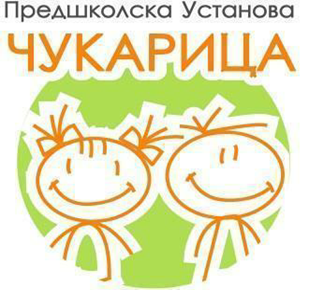 ИЗВЕШТАЈ О РАДУПРЕДШКОЛСКЕ УСТАНОВЕ ЧУКАРИЦА ЗА РАДНУ2020/ 2021. годинуБ е о г р а д,септембар 2021. годинеУВОДПредшколска установа Чукарица у свом саставу у радној 2020/2021 имала је 21 вртић за целодневни боравак деце узраста од једне до седам година, који су распоређени на територији целе општине Чукарица.У оквиру делатности Установе организовани су различити облици рада са децом: целодневни боравак, четворочасовни припремни предшколски програм, посебни и специјализовани програми и додатне активности. Предшколска Установа Чукарица је различитим облицима рада обухватила 6104 деце. Највећи проценат обухваћене деце био је у најстаријем узрасту (5 - 7 година) и у припремним групама. У целодневном боравку у току 2020/2021. било је смештено 4297 дете узраста од 3-7 година и 1235 деце узраста до 3 године, а у 2 развојне групе 14 деце. Припремних предшколских групама било је укупно 21, а обухватиле су 262 деце.За непосредни рад са децом, праћење развоја и напредовања деце, васпитно образовни рад, сарадњу са родитељима и унапређење васпитно - образовног рада било је задужено 421 васпитача и 197 медицинских сестара- васпитача.Унапређивање васпитно-образовног рада, саветодавни рад са родитељима, сарадња са васпитачима у ПУ Чукарица су задаци које су у току радне 2020/2021. обављали стручни сарадници: 3 педагога, 4 психолога, 2 логопеда.Дефектолози су току радне године, у складу са акционим планом, реализовали стручне теме кроз активе у циљу оснаживања васпитача и медицинских сестара васпитача за рад са децом која имају тешкоће у развоју.За социјалну заштиту деце, родитеља и запослених била су задужена 3 сарадника- социјална радника.О здрављу деце, исхрани и хигијени у Установи старала су се 3 сарадника за превентивно-здравствену заштиту и 4 дијететичара. Радна јединица заједничких служби пружала је правне, рачуноводствене и кадровске услуге свим вртићима и родитељима на нивоу Установе.У Предшколској Установи Чукарица велика пажња се посвећује стручном усавршавању. Представници ПУ Чукарица су и током протекле године узели учешће на стручним скупова и представили се, проширили и разменили примере своје праксе са колегама из Србије и земаља у окружењу и приказала различите презентације из области васпитно-образовног рада и превентивно здравствене заштите. Тиме се континуирано унапређује и афирмише рад саме предшколске установе, али и даје велики допринос унапређивању квалитета васпитно-образовног рада у предшколству.I. ОБИМ ОСНОВНЕ ДЕЛАТНОСТИПросечан број васпитних група по облицима рада:б) Просечан број уписане деце по облицима рада:в) Просечан број присутне деце по облицима рада:II.	ПОВРЕМЕНИ ОБЛИЦИ РАДАЗимовање деце током 2020/2021. године није организовано због појачаних епидемиолошких мера у спречавању ширења заразне болести изазване вирусом КОВИД 19.Летовање за 88 деце смо остварили у сарадњи са Центром дечјих летовалишта и  опоравилишта града Београда у периоду јули-август 2021. године на Гочу.III.	ИСКОРИШЋЕНОСТ КАПАЦИТЕТАУкупан грађевински капацитет 				4679Проценат искоришћености капацитета:	- по броју уписане деце 				124.13	- по броју присутне деце 				  61.08	- број деце уписане преко норматива			1128IV.	 К А Д Р О В Иа) Број радника који је радио на реализацији Годишњег плана рада по типским радним местима из Посебног колективног уговораБрој радника према часовима рада чије зараде нису исплаћиване на терет Установе:-неплаћено одсуство				12.00-боловања преко 30 дана			60.00-породиљско одсуство				32.00в) Број радника који је отишао у пензију:	- васпитачи					2- домар						1- спремачице					5- мед.сестра					1- вешерка					1					     _____С в е г а:				 	10VI.	ФИНАНСИРАЊЕ ПРЕДШКОЛСКЕ УСТАНОВЕа) За период септембар 2020. године -јун месец 2021. године:из средстава буџета Града					 947.992.400,98буџет Републике						   32.258.294,99остало							 	            2.897,53С в е г а:.......................................................................................   980.253.593,50б) Просечан број деце која су, у складу са Правилником о регресирању трошкова боравка деце у предшколској установи, остварила право на регресно плаћање услуга:V.  РЕАЛИЗАЦИЈА ВАСПИТНО-ОБРАЗОВНОГ РАДАРеализација  васпитно-образовног рада у протеклој години текла је у складу са Развојним планом Установе, Акционим планом Установе, Предшколским програмом, Планом рада Установе као и у складу са Планом ширења нових Основа програма предшколског васпитања и образовања “Године узлета” и резултатима  анализе и процене ефеката програмских активности реализованих у протеклом периоду. Претходну годину обележио је процес имплементације нових Основа програма, инициран обукама и подржан радом са менторима. Такође, контекст ванредних епидемиолошких  околности је утицао на реализацију васпитно - образовног рада.Полазишта којима смо се водили у планирању васпитно-образовног рада током радне 2020/2021: 1. Грађење квалитетног односа са децом, породицом  и локалном заједницом: Игра као основни метод и Препознавање потреба детета и уважавање дечје иницијативе.2. Развијање инклузивних вредности и толеранције као начина поштовања, прихватања и уважавања различитости. 3. Креирање стимулативног и безбедног окружења за дечији раст и развој  4. Интернационализација и модернизација рада Установе.Приоритетни циљеви и задаци су планирани на нивоу Установе, а специфичности свих вртића развијaне кроз акционе планове вртића. Приоритети за унапређивање васпитно - образовног рада  су били неговање и култивисање дечје игре, подржавање дечје иницијативе, уважавање различитости, креирање подстицајне средине.  У овом процесу ослонац су били квалитетна сарадња са породицом и континуирано самовредновање, евалуација и унапређивање актуелне праксе посматрања, праћења дечијег развоја и напредовања и документовања васпитно-образовног рада. Током радне године водили смо се и планираним активностима дефинисаним Оперативним планом рада установе за ванредно стање и рад у измењеним епидемолошким околностима  са циљем да се обезбеде услови за континуирано учење кроз игру и у породичном дому. Подршка добробити деци и њиховим породицама и подршка породицама да обезбеде услове за континуирано учење кроз игру реализована је путем размене у формираним онлајн заједницима практичара и породице, под заједничким називом “Вртић у породици”.1. Полазак детета у вртић и подршка током транзиционих периода  Подршком током транзиционих периода бавимо се дуги низ година. Подршка се огледа у прилагођавању средине како физичке тако и социјалне детету, како би се оно осећало сигурно и прихваћено у њој и могло да дела, истрaжује, испољи своје потребе и осећања и учествује у грађењу односа. На основу позитивних искустава наставили смо да континуирано радимо на остваривању повољних услова креирањем подстицајне средине и активности, осмишљеним и активним присуством родитеља током првих дана боравка деце у јаслицама и у вртићу, поштовањем индивидуалног ритма детета и постепеним одвајањем од родитеља. Процес адаптације детета и породице на боравак у јаслама се пажљиво планира и систематски прати у нашој установи већ дуги низ година. У нашој установи, на основу резултата евалуације рада као јаке стране досадашње праксе препознати су програм адаптације деце на јасле и вртић у сарадњи са родитељима и подршка породици путем родитељских састанака и  индивидуалних саветодавних разговора за сваки транзициони период. Подршка деци и породици у периодима када дете прелази из једног нивоа васпитања и образовања на други (транзициони периоди) реализована је кроз активности којима се обезбеђују услови за успешно прилагођавање и добробит детета, кроз узајамну сарадњу предшколске установе, породице и других система (ОШ, други вртић, ЦСР, терапеути, ИРК....), на чему и даље треба радити. Због промењене епидемиолошке ситуације присуство родитеља у групама није дозвољено те смо градили алтернативне начине за олакшавање транзиционих периода деци и породици.2. Васпитно-образовни рад са децом у вртићимаПриоритети у раду медицинских сестара-васпитача и васпитача били су: 1. грађење квалитетног односа са сваким дететом кроз игру, процесе неге и свакодневне животно-практичне активности, са циљем да се дете осећа сигурно и прихваћено; 2. креирање средине која је подстицајна за развој уз уважавање детета као компетентне особе, у сарадњи са породицом. Наставили смо са континуираним развијањем праксе која се темељи на холистичком приступу развоју детета,  прихватању и благовременом реаговању на потребе детета и  развијању партнерског односа са породицом. Модел постепене адаптације новопримљене деце уз активно  присуство родитеља у групи, се континуирано примењује већ дужи низ година у нашој установи. Пре поласка деце у јаслице или вртић одржани су  родитељски састанци (у мањим групама,   у складу са епидемиолошком ситуацијом), на коме су стручни сарадници и медицинске сестре-васпитачи или васпитачи детаљно информисали родитеље о  организацији пријема и току адаптације деце и улози родитеља у овом периоду. Родитељи су, поред тога и писаној форми, добили  основне препоруке за припрему детета за полазак у јаслице и вртић и  попунили упитник о основним особинама и навикама  детета. У индивидуалним договорима између родитеља и медицинских сестара/васпитача направљен је план и временска динамика боравка детета и родитеља у јаслама и вртићу. Родитељи и деца боравили су, заједно, у мањим групама, 1-2  сата током прве недеље похађања јаслица или вртића. Током друге недеље деца почињу да остају у јаслама без родитеља, у почетку краће време, да би се до краја треће недеље боравак продужио на целодневни. Свакако се пратила адаптација сваког детета појединачно, у дијалогу са породицом, индивидуализовано се приступило процени тренутка када и колико ће дете продужити свој боравак у вртићу. Током овог периода реализоване су активности које су  наменски креиране тако да се и деца и родитељи осете пријатно и прихваћено у новој средини. Родитељи су имали могућност да се током овог периода  посаветују и размене све потребне информације са васпитачима, као и са стручном службом.  После периода адаптације наставило се са континуираном сарадњом са родитељима, у циљу јачања међусобног поверења и развијања партнерског односа породице и вртића.   	3. При планирању васпитно образовног рада, поред свега горе наведеног, имали смо у виду и следећа полазишта: игру као метод рада, подржавање дечјих иницијатива, грађење квалитетних односа. У нашој предшколској установи приоритет смо дали игри као основном методу рада. Васпитачи су  креирали стимулативну средину за игру у сарадњи са децом  и настојали да препознају прилике у којима су се  спонтано  прикључивали дечијој игри као равноправни партнери, саиграчи. Васпитачи се оснажују да препознају иницијативу деце и прилике у којима деца граде спонтану игру као полазиште за грађење курикулума.  Приоритет у раду је био да се препозна и подржи иницијатива деце, ослањајући се на снаге детета, неспутавајући стваралачке процесе и  природне развојне токове. Иницијативе које дете спонтано покреће и одговор средине на њих утичу на обликовање слике о себи и о свету око себе.  Дете на основу властитог искуства гради идеје о свету и свом месту у њему, што је основ за даље истраживање и грађење нових разумевања и узајамних односа. Настојали смо да пружимо подршку деци у овим процесима; да тестирају реалност кроз директан, а не посредован контакт са физичком и социјалном средином (да искусе, испробају, ураде, направе, доживе...).  Интересовања и потребе деце смо пратили кроз сва дечја испољавања (емоције, питања, иницијативе, продукте…).   Темељ за све наведене активности био је однос који дете остварује у групи са вршњацима и одраслима. Предуслов за квалитетан однос са дететом је безусловно прихватање детета као особе, уважавање и сигурност. Разумевање и уважавање различитих особина, способности и интересовања сваког детета и одраслог трудили смо се да постигнемо кроз активно учешће у различитим заједничким активностима деце и одраслих.  Овако утемељене односе посматрали смо као обогаћујуће и за децу и за нас, јер се кроз њих пружала прилика да сви растемо. ‘’Вртић у породици’’ је био прилика за грађење тешње везе за породицом и сагледавање детета у ширем животном контексту.   У години пред полазак у школу подржавали смо децу да изразе своју особеност, своје унутрашње потребе и интересовања и даље их развијају; доприносили смо проширивању и сређивању социјалних и сазнајних искустава деце; оснажили њихове комуникативне компетенције;  подржавали емоционалну и социјалну стабилност деце и подржали мотивацију за новим облицима учења и сазнавања. Пажљивим избором игара и активности, њиховим дозирањем и варирањем пружали смо подршку целовитом развоју сваког детета. Тежили смо остваривању континуитета у васпитању и образовању деце како бисмо олакшали прелаз детета у ново окружење и подржали породицу у транзиционом периоду. Настојали смо да омогућимо разноврсне прилике за сусрет детета са добро одабраним подстицајима из физичког и социјалног окружења, за слободно испробавање својих развојних могућности и активно упознавање света око себе, других људи и самога себе. Подстицање осамостаљивања остваривали смо кроз подршку развоју способности детета да брине о себи, сналази се у социјалном окружењу и изграђује радне навике. Стварали смо прилике за развијање способности детета да само истражује, решава проблеме, ствара, иницира и доноси одлуке, да развије способност изражавања и самоизражавања. Деца предшколског узраста најбоље уче кроз игру. Зато кроз игру васпитач ствара услове да се дете изрази, гради самосталност, учи, развија машту, креира и гради односе, усваја правила понашања, јача фрустрациону толеранцију, показује интересовања и истражује. Васпитач препознаје иницијативе деце и прилике у којима деца граде спонтану игру и подржава их.У току 2020/2021 читав процес васпитно образовног рада прилагођавао се и усмеравао у складу са принципима  и концепцијом  нових Основа, добробити детета и остваривању заједнице која учи.3. Реализација васпитно - образовног рада у оквиру онлајн заједнице “Вртић у породици”Током радне 2020. - 2021. године, у складу са епидемиолошком ситуацијом, наставили смо са реализацијом васпитно-образовног рада у онлајн заједници ‘’Вртић у породици’’, са циљем проналажења аутентичних начина за старање о добробити, креирање активности игре и учења и грађења подржавајућих односа. Васпитачи су са родитељима организовали он лине заједнице  (путем вибера, фејсбука и др. дигиталних алатки) и на тај начин формиран је “Вртић у породици”. Унутар заједнице су реализоване размене у вези са васпитно-образовним радом и питањима везаним за квалитетно провођење времена кроз игру, дневне рутине, животно-практичне активности и др. 4. Имплементација нових Основа програма ‘’Године узлета’’На нивоу Установе у складу са епидемиолошком ситуацијом реализоване су, онлајн и уживо, обуке за имплеменетацију нових Основа програма ПВО “ Године узлета”. Укупан  проценат васпитача и медицинских сестара васпитача који је прошао обуку  је 77,60% (од 500 васпитача и мед. сестара васпитача обуку је завршило 388). Обуке су реализоване у две групе.19.09 - 20.09.2020.	Обука: Године узлета –први део  	26.09 - 27.09.2020.	Обука: Године узлета –други део 03.10 - 4.10.2020.	Обука: Године узлета - 2 део10.10 - 11.10. 2020.	Обука Године узлета - 2 део02-08.11.2020. 		Онлајн обука: Године узлета- ДокументовањеИстовремено је текао процес договора о одабиру вртића језгара промене и вртића “омотача”. На основу датих критеријума одабрани су вртићи  језгра промене, као и вртићи који су им придружени у функцији праћење промена и заједничком креирању праксе у складу са новим Основама (тзв. омотачи). Критеријуми за одабир вртића језгра промене: - величина вртића и територијална распоређеност- сви вртићи језгра имају два стручна сарадника, који су задужени и за вртиће “омотачe”-да у вртићу постоје: јаслене (од 6 месеци до 3 године), вртићке (3 - 5,6 година) и припремне предшколске групе (целодневне и четворочасовне)-да је вртић на локацији погодној за посете колега из других вртића-да су запослени били на обукама за примену нових Основа програма-да је вртић остварио квалитетну праксу кроз досадашње учешће у пројектима и различитим облицима стручног усавршавања, реализацију других облика и програма рада са децом и породицом као и процену нивоа мотивације запослених за унапређивање својих компетенција у развоју квалитетне праксе дечијег вртића.Водили смо рачуна да вртићи језгра покрију целу територију општине Чукарица, тако да буду укључени вртићи из центра општине (вртић “Радосно детињство”, Баново брдо, вртић “Бајка”, Сунчана падина), средишњег дела (вртић “Сунце”, Беле воде) и са обода територије општине Чукарица (вртић “Цврчак”, Умка). Након реализованих обука уживо започет је процес менторске подршке у имплементацији нових Основа програма. Састанци са менторима су реализовани двојако: или путем директних сусрета или  путем Зум или других платформи. Ментори су узели учешће у онлајн заједницама са тимовима вртића (вибер групе, Падлет или Слак апликације). Све време је реализована размена путем е-мејлова путем којих су размењивани материјали и повратне информације на рад тимова (промене у простору, план теме/пројекта, прича о пројекту и др.). Размена се обављала и телефонским путем око појединости и договора о корацима у имплементацији.Активности које су пратиле процес имплементације налазе се у табели:  Током периода од 6 месеци креиране су промене у унутрашњим и спољашњим просторима вртића језгара на основу разумевања концепцијских Основа програма, покренути су пројекти у групама и мапирани су ресурси. Партнерство са породицом је грађено онлајн и путем учешћа у опремању простора због епидемиолошке ситуације. На нивоу свих вртића, стручни сарадници, руководиоци и васпитачи, формирали су “он лајн заједнице практичара” користећи вибер, фејсбук, слек, падлет, мејл, и друге начине размене путем којих су неговали рефлексиван приступ пракси и креирање позитивне климе и грађење подржавајућих, квалитетних односа у тиму, у изазовној епидемиолошкој ситуацији, када је било онемогућено одржавање састанака уживо. Размена на нивоу тима вртића се односила на питања имплементације нових Основа програма, важних дилема практичара које су се тицале сагледавања и разумевања нове концепције рада. Након завршене менторске подршке имплементацији нових Основа програма, осмишљене и реализоване су 4 хоризоналне размене између вртића језгра и омотача са темом: “Концепцијска полазишта Основа програма Године узлета у реалном програму дечјег вртића - практичне импликације на праксу и промене у простору радне собе и заједничким просторима (унутрашњим и на отвореном) у складу са Основама програма”. Хоризонталне размене су се одвијале следећом динамиком:3. 6. 2021. Радосно детињство језгро:омотач: Плава птица, Рода, Весељко, Плави чуперак, Ђурђевак4. 6. 2021. Цврчак језгро - омотачи: Невен, Дечји клуб, Сањалица, Дуга 4. 6. 2021. Бајка језгро, омотачи: Горица, Жирић, Кошута, Свети Сава 8. 6. 2021. Сунце језгро, омотачи: Дечији гај, Царић, Бубамара, Машталица5. Реализација сарадње са породицом     	   Сарадња породице и вртића, сагледавала се као процес узајaмне подршке, при чему се нагласак стављао на природу и квалитет односа. Сарадњу породице и васпитно - образовне установе карактерише њихово узајамно уважавање и усаглашавање за доборобит детета, као и јединствено деловање породице и васпитно - образовне установе, што повећава снагу и моћ васпитања и важан је фактор подршке целовитом дечјем развоју. Дечје најраније учење и развој повезани су са породицом и кроз породични контекст градили смо основу учења и развоја детета у свим другим контекстима. Кроз грађење односа са породицом стварале су се различите прилике кроз које васпитачи и чланови породица уче једни од других и међусобно се подржавају, чиме се обезбеђује узајамна повезаност  и разумевање, развијање програма којим се даје простор за учешће породице и уважавање мишљења, предлога, сугестија родитеља, стварање услова за целовитије развијање партнерских односа са породицом.           Осим кроз постојеће облике сарадње: информативни (дневно информисање, редовни родитељски  састанци, „отворена врата“, писана комуникација тј. панои, брошуре и сл.); саветодавно-едукативни (индивидуални разговори, тематски родитељски састанци, штампани материјали) и непосредно учешће родитеља у животу и раду вртића (радионице, уређење простора и сл.) развијали смо  партнерске односе и истраживали  нове видове и могућности за грађење, неговање и унапређивање партнерства са породицом. Реализовани  су планирани  задаци  који се односе на учешће родитеља у процесу адаптације и транзиције. Aктивно учешће родитеља у процесу адаптације стварало је  оптималне услове за узајамно упознавање и прилагођавање свих актера (деце, родитеља, васпитача) на нове околности и креирање заједничког контекста живљења у вртићу.  Реализовани су предвиђени облици сарадње који подразумевају родитељске састанке и договоре, а затим и планиран боравак родитеља заједно са дететом у групи током  процеса адаптације, који омогућавају да се дете осећа сигурније и да се постепеније и лакше прилагоди животу у вртићу. Током овог периода родитељи и васпитачи имали су  прилике да се упознају, размене информације о детету  и започну  усклађивање дневног распореда и основних васпитних начела у породици и вртићу, као и врло значајно,  изграђивање међусобног  поверења и узајамног разумевања на самом почетку, као основ за даљу успешну сарадњу и грађење односа.Pодитељи су непосредно били  укључени у процес рада Установе у оквиру следећих стручних тела: Савет родитеља, Актив за развојно планирање, Комисија за специјализоване облике рада, Тим за диверсификацију програма, Тим за заштиту деце од насиља, занемаривања, злостављања и Тим за самовредновање, Тима за инклузију. На тај начин они су дали допринос доношењу одлука и решавању проблема, разматрајући текућа питања из живота и рада у Установи који се тичу њихове деце.Током године реализовани су, акционом планом предвиђени различити видови сарадње са родитељима, а поред тога настојали смо да се остваре и друге прилике за заједничко живљење и дружење, међусобно упознавање и размену кроз непосредно учешће у васпитно образовном раду, као и кроз дружења и активности усмерене ка богаћењу и осмишљавању средине и истраживању могућности које нуди локална заједница. Родитељи су се на састанцима у вртићу (родитељски састанци, отворена врата) упознали са активностима деце и програмским активностима и водили дијалог са васпитачима о томе. Такође, васпитачи, стручни сарадници и сарадници су кроз свакодневну комуникацију и сарадњу са родитељима на различитим основама градили однос партнерства са породицом.Савет родитеља на нивоу установе је на састанцима на почетку године информисан о процесу имплементације нових Основа и, кроз презентацију, упознат са полазиштима  нових Основа ПВО.Током новембра сви вртићи су добили у онлајн формату препоруке, брошуру, презентацију и видео материјале које могу да користе за информисање родитеља о актуелним процесима и имплементацији нових Основа ПВО.Од стране ЦИП Центра за интерактивну педагогију у оквиру компоненте 2, ЕЦЕЦ Пројекта добијене онлајн брошуре о сарадњи са породицама на даљину, које су прослеђиване и родитељима из програма, али и осталима који нису укључени у систем ПВО.  У периоду од јануара -јуна у току процеса имплементације нових Основа ПВО,  породица је имала активну улогу у току мењања физичког простора, обогаћивања средствима и материјалима, у формирању различитих просторних целина и заједничких простора, као и учествовање у пројектним активностима са децом. Све то допринело је да се породица потпуније и продубљеније укључи и информише о раду вртића, и сазнаје о значају раног развоја и остваривања квалитетних односа, а у циљу добробити деце. Породица постаје активни и равноправни члан заједнице која учи.05.11.2020. родитељи су се укључили  на онлајн Конференцију: „Родитељ у центру пажње“.1.7.2021. Реализован је и вебинар за родитеље у оквиру УНИЦЕФ-ове школе родитељства од “Од игре се расте као од спанаћа”.У оквиру онлајн заједнице “Вртић у породици” васпитачи су формирали онлине заједницу са родитељима и децом, успоставили, развијали и продубљивали односе, осмишљавали активности. Акценат у раду је стављен на успостављање добре сарадње са породицом, пружање подршке породици, развијање партнерства са породицом кроз сарадњу, договор, међусобно уважавање. Током реализације ’’Вртића у породици’’, родитељима су понуђене он лине активности, како би време у кућним условима било што квалитетније проведено, а које су они радо прихватали и истима се одазивали. Васпитачи су документовали свој рад електронском документацијом, као и табеларним приказима, чиме је постигнута транспарентност читавог процеса. Овакав вид комуникације са породицом показао се као одлично решење у измењеним условима рада,  и дао је доста продуката,  што је олакшало начин комуницирања са породицама, међусобно, праћење и вредновање програма и -омогућавање његове видљивости и заједничког развијања. Све ово је омогућило тимски рад, бољу комуникацију између колега, међусобну бољу повезаност вртића и породице и јачање свих у заједници која учи.6. Сарадња са локалном заједницом Током 2020-2021 године, Предшколска Установа Чукарица је наставила своју успешну сарадњу са локалном заједницом кроз низ разноврсних активности.18.9.2020. Тим ПУ Чукарица који су чиниле: Биљана Гајић, Александра Петровић, Живослава Живановић и Милица Марковић учествовале су у снимању шесте видео обуке у с клопу “Предшколске онлајн заједнице учења” МПНТР, Уницеф-а и ЦИП-а.30.09.2020. у вртићу Весељко реализовано је  снимање тестемонијал спотова „Прање руку“ у сарадњи са Министарством здравља14.10. Тим за Ране интервенције присуствовао је онлајн хоризонталној размени примера добре праксе - “Примена индивидуалних планова подршке породици” тимова који су укључени у пројекат3.12. на сајту ИПВО МПНТР постављена је шеста видео обука “Подршка породицама из осетљивих група са децом предшколског узраста” у чијој припреми и  реализацији су учествовале Биљана Гајић, Александра Петровић, Живослава Живановић и Милица Марковић.Библиотека града Београда «,Лаза Костић» у Рушњу донирала је књиге за децу.23.12.2020. одржана је „Новогодишња кутија” за 1.000 деце и њихове родитеље, као и запослене у предшколским установама Београда. Циљ акције је да и деца из социјално најугроженијих породица са територије Београда доживе радост новогодишњих празника. Због актуелне епидемиолошке ситуације, пакетићи су деци прослеђени по установама и подењени лично, а као и свих претходних година из наше установе пакетиће је добило 100 деце. Акција се реализује као наставак веома успешног пројекта Града Београда, Секретаријата за образовање и дечју заштиту, „Crédit Agricole banke Srbija”, „METRO Cash & Carry Srbija” и Удружења „Банке хране” Београд.     У периоду септембар – децембар наша Установа је учесвовала на   следећим конкурсима: Конкурсу за предшколце и прваке у организацији Форма идеале; наградном конкурсу –Покрет горана Србије, Народнa библиотекa „Радоје Домановић“ у Лесковцу, у оквиру Другог Фестивала дечјег стваралаштва „Уметник из школске клупе“, расписала је наградни конкурс на тему: „Мисли ми лете“, са циљем да се применом модерне технологије у дечјем стваралаштву, деца и млади подстакну да увиде и решавају проблеме на нов и другачији начин, користећи књигу и читање као незаобилазни сегмент људског стваралаштва, образовања и културе,  на међународни ликовни конкурс, Флора и фауна“, о коме нас је обавестило МПНТР , Школска управа Београд, на ликовним конкурсима: „Здравље на уста улази“, -Упознавање са поставком изложбе ликовних радова поводом обележавања Светског дана хране, „Железница у очима деце“, „Писмо Деда Мразу“, „Јелка мојих снова“ и „Виртуелно путовање у снежну чаролију“.  Стручни сарадник Славица Илић је у периоду септембар - фебруар учествовала у рецензентским комисијама за акредитацију ВШСС за образовање васпитача и тренера, у Суботици и Педагошком факултету у Врању, Универзитета у Нишу.Новим моделима образовања у условима пандемије под називом ЕДУKАТИОН 4.0. Због епидемиолошке ситуације у земљи догађај је реализован у онлајн формату 10. фебруара 2021.26.2.2021. Члан пројектог Тима Милица Марковић присуствовала је на састанку Одбора за образовање одраслих ГО Чукарица, након чега су Метија Кадријевић, референт ГО Чукарица и Милица Марковић обишле Ромско насеље у шуми на Чукаричкој падини и информисале родитеље о подели едукативних пакета за децу, и о почетку новог програма у вртићу “Царић”.Током периода март - мају оквиру вртића започета је акција  ДАЈЕМ - ПОТРАЖУЈЕМ , која се односи на опрему, играчке, средства а затим се на Вибер групи проширила  на ниво Установе. У току периода март- мај радило се на мапирању свих институција, предузећа, малих привредника, радњи и сл. који су у окружењу сваког од 21.вртића, ради креирања споразума о сарадњи Установе са њима.У оквиру пројекта “Тата, мама играјте се са нама”, као део пројектних активности, дељени су едукативни пакети деци из кратких или беби програма као и деци из нехигијенских насеља на ободу Чукаричке падине. Хоризонтална размена је реализована са ПУ Чукарица, ПУ Полетарац, Оџаци и ПУ Зрењанин. Хоризонтална размена се одражала 3.3.2021.године путем Zoom апликације. Фацилитатори су били Тијана Боговац, педагог и Катарина Ђурић, психолог. Мониторинг на хоризонталној размени биле су Биљана Гајић, директор и Стана Лукић, чланица већа ГО Чукарица. Хоризонталној размени је присуствовало 35 учесника. Ради се на промоцији видљивости пројекта путем Fb, инстаграм , Viber, Ecec, Roll-up-a, Водичa за родитеље и др.15.3.2021. од стране ЦИП Центра за интерактивну педагогију у оквиру компоненте 2, ЕЦЕЦ Пројекта добијене онлајн брошуре о сарадњи са породицама на даљину, које су прослеђиване и родитељима из програма, али и осталима који нису укључени у систем ПВО. У реализацији овог пројекта, који је осим поделе брошура, као вид пружања подршке породици на даљину, обухватао и реализацију 66 вебинара, учествовале су и стручне сарадница и сарадница наше установе, Тијана Боговац, педагог и Милица Марковић, социјални радник. Емисија “Кефалица” снимана је у вртићима Сањалица, Невен, Ђурђевак .На прву међународну конференцију савремени изазови вртића „вртић 21. века“ за васпитаче, медицинске сестре васпитаче, стручне сараднике и руководиоце у предшколској установи „Савремени изазови вртића – вртић 21.века  директорка ПУ Чукарица Биљана Гајић представила је  пројекат „Тата, мама играјте се са нама“.22.6.2021. организован је Округли сто пројекта „Тата, мама играјте се са нама“. Тема округлог стола је била „Могући начини сарадње и грађења мреже подршке око породице – искуства из ПУ Чукарица“. Округли сто је организован уз подршку ГО Чукарица. Потписани су меморандуми о сарадњи са Центром за социјални рад, ГО Чукарица, Школом за основно и средње образовање Свети Сава са Умке, Домом здравља др Симо Милошевић, Културном установом Галерија 73, ОШ Милоје Павловић. Потписивањем меморандума о сарадњи је продубљена и осигурана интересорска сарадња и грађење мреже око породице.Током процеса имплеметације нових Основа у језгрима промена остварена је сарадња са многим локалним предузећима који су учествовали у разним донацијама ( списак донација и набављених материјала налази се у документу Плана ширења) у циљу промене простора: -упућен је захтев Секретаријату за образовање за набавку рачунара (за све вртиће) и обезбеђивање интернета у вртићима Сунце, Радосно детињство, Цврчак и Бајка. Успостављена је сарадња са малим предузетницима на нивоу општине, локалне заједнице - грађење мреже подршке имлементацији нових Основа програма, креирањем листе донатора и успостaвљањем и очувањем континуиране размене у циљу прибављања рестлова, неструктуираног материјала, донација технике. Реализовани су састанци директорке Установе са представницима Секретаријата у вези са обезбеђивањем средстава за намештај и дидактичка средства.Реализовани су састанци са представницима надлежног министарства и представницима “Ротари клуба” са циљем грађења партнерства са локалном заједницом у набавци ресурса и  креирању промена у простору. Упућен је предмер и предрачун за реновирање једног простора Фондацији “Новак Ђоковић”7. Реализација васпитно-образовног рада у развојној групи Рад са децом у развојној групи реализују васпитачи-дефектолози по општим основама предшколског програма са додатним мерама индивидуализације уз израду ИОП-а.који су у складу са развојним могућностима деце. У оквиру развојне групе обухваћена су деца која су по решењу и мишљењу интерресорне комисије укључена у ове групСадржаји, захтеви и активности васпитно - образовног рада са овом децом на предшколском узрасту обухватају следеће области: сензорни и психомоторни развој, развој говора и језика,  самопослуживање, старање о себи, безбедност детета и здравствено васпитање, упознавање природне околине и друштвене средине, основе матемaтичко-логичких појмова, основе радног, музичког, ликовног и физичког васпитањаПосебни задаци васпитно-образовног рада:-развијање очуваних психофизичких способности, ублажавање или отклањање поремећаја, недостатака и неправилности у развитку и његових последица,-развијање сензорних и психомоторних способности које доприносе богаћењу искуства и бољем опажању,-развијање хигијенских, радних, културних и других навика и вештина самопослуживања,-развијање говорних и језичких потенцијала, отклањање и ублажавање поремећаја и неправилности у говору који отежавају комуникацију,-стицање основних појмова о природи, друштву и околини,-развијање позитивне слике о самом себи,-развијање способности, навика и учење оних облика понашања који доприносе успешној социјализацији детета и прилагођавању,-здравствено и педагошко просвећивање родитеља за разумевање и прихватање детета и њихово оспособљавање за пружање подстицаја и подршке развоју и очувању способности  детета са потешкоћама у развоју,Доминантан је био индивидуалан рад са децом у односу на израђенe индивидуалне образовне планове (ИОП-е) за свако дете у развојној групи у сарадњи са стручним сарадником и родитељима деце.  Ове године,није било организованог укључивања деце из развојне у редовне групе због епидемиолошке ситуације условљене КОВИД-19.Сва дружења су била организована на отвореном простору у мањим групама и у складу са епидемиолошким препорукама које су у датом тренутку важиле.   Вибер група за родитеље,коју смо формирали у току ванрадног стања(март-мај 2020.),наставила је да функционише и током ове школске године тако да је размењен велики број информација тим путем(прикази рада у вртићу,родитељски састанци,важне информације о здрављу,терапеутским третманима,...)У току месеца октобра и новембра,сви дефектолози су прошли обуку за Нове основе програма (Године узлета) које смо успешно имплементирали кроз неколико пројеката .Тако су пратећи интересовања деце настала два пројекта-,,Наша мала фарма“и ,,Сензо-перцепција“.Сви родитељи су активно учестовали у договореним пројектима.Сарадња са родитељима се одвијала кроз индивидуалне разговоре који су вођени у сладу са тренутним препорукама, као и он-лине родитељске састанке.Ове године није било сарадње са локалном заједницом као што су билеорганизоване посете ПУ Раковици, ОШ Милоје Павловић и остало.Сарадња са специјализованим институцијама као што су: Завод за говорну патологију, Институт за ментално здравље, Сокобањска, интерресорна комисија, одвијала се искључиво преко родитеља,кроз различите извештаје, писане или усмене препоруке.8. Реализација програма стручног усавршавања Извештај стручног усавршавања и рада тимова и актива 2020-2021Програм стручног усавршавања реализован је  кроз рад Васпитно–образовног већа, васпитно образовних актива за васпитаче и медицинске сестре васпитаче, учешће на стручним скуповима, акредитованим семинарима, у програмима стручног усавршавања на различитим интернет платформама, хоризонталном стручном усавршавању, разним конференцијама и другим видовима стручног усавршавања. Током 2020. у нашој Установи организована је и обука за нове Основе програма Године узлета. На нивоу установе укупан  проценат учесника који су прошли обуку за нове Основе програма “Године узлета”  је 77,60% (од 500 васпитача и мед.сестара васпитача обуку је завршило 388).Реализована  Васпитно-образовна већа: 1. Тема: „Разматрање докумената Реализација васпитно - образовног рада, Предшколског програма Установе и Годишњег плана васпитно образовног рада”, тим стручних сарадника и сарадника, реализовано је у септембру онлајн.  Реализовани семинари 2020/21.године су: Током 2020/21 сви планирани семинари нису се реализовали због епидемиолошке ситуације Реализовани активи и састанци тимова на нивоу установе:  Теме актива, састанака у оквиру тимова које су се реализовале су следеће:Октобар: Чисте руке (Превенција, епидемиолошка ситуација  и нове Основе програма) припремиле и реализовале Олгица Субашић, Катарина Ђурић, Милица Павловић и Славица Радовановић у сарадњи са докторком Горданом Грубор, а у организацији Савеза удружења мед. сестара васпитача Србије.Новембар:   Састанак са менторима су имали директорка, помоћнице директорке и стручни сарадници; као и састанци ментора са васпитачима и стручним сарадницима у вртићима Радосно детињство, Сунце, Бајка и Цврчак реализовали су се у оквиру менторске подршке имплементације нових Основа програма ,током месеца новембра.Децембар:  Тимови ПУ Чукарица су током децембра припемили још две обуке у онлајн формату. То су: 1.“Хигијена руку за наше здравље“ , коју су реализовале Олгица Субашић, Катарина Ђурић, Милица Павловић и др Гордана Гргур2. „Ковид 19 и Човек 20“ коју су реализовале социјалне раднице Светлана Лакушић и Милица Марковић  Реализована је провера оспособљености приправника Ане Кешчец, педагога, за самостално извођење посла. Активност за родитеље са темом: “Путем емотивне писмености”  је реализована путем Зум апликације.   Актив за самовредновање на  тему: „Огледало у процесу - Подршка деци и породици: упознавање са стандардима” , реализован је   путем онлајн платформе. Реализатори су били координатор Тима за самовредновање педагог Татјана Стојков, психолог Дејан Виденовић и логопед Јасмина ТуфеџићЈануар: Актив за медицинске сестре васпитаче “ Карактеристике и стимулација говорно језичког развоја на јасленом узрасту”- предавање, приправничко полагање, реализовала је логопед приправник Николина Цвијић путем зум апликације.  Реализован је састанак у вртићу Радосно детињство са представницима Министарства просвете око имплементације пројеката нове Основе програма и „Тата, мама играјте се са нама”.  Током периода јануар - мај 2021. реализовани су редовни састанци ментора са васпитачима и стручним сарадницима у вртићима језгрима, Радосно детињство, Сунце, Бајка и Цврчак, са темама: 1. Концепцијска полазишта Основа програма Године узлета у реалном програму дечјег вртића, 2. Промене у простору радне собе и заједничким просторијама у складу са Основама програма ГУ, 3. Тема/пројекат са децом у складу са принципима развијања реалног програма, 4. Прича о теми/пројекту и 5. Активности на ширењу промене Основа програма на нивоу ПУ. Састанци са менторима су реализовани двојако: или путем директних сусрета или путем Зум или других апликација. Ментори су узели учешће у онлајн заједницама са тимовима вртића (вибер групе, Падлет или Слак апликације.). Размена је реализована и путем е-мејлова путем којих су размењивани материјали и повратне информације на рад тимова (промене у простору, план теме/пројекта, прича о пројекту и др.). Размена се обављала и телефонским путем око појединости и договора о корацима у имплементацији. Током целог периода организовани су састанци директорке са стручним тимом око организације рада и плана ширења и др.    У периоду од јануар-мај 2021. чланови и реализатори пројекта “Тата, мама играјте се са нама” су одржали 16 састанака који су се односили на планирање и реализацију пројектних активности путем Viber група, Zoom платформе и google meet састанака. Као део пројектних активности дељени су едукативни пакети деци из кратких или беби програма као и деци из нехигијенских насеља на ободу Чукаричке падине.   Директор Установе Биљана Гајић у сарадњи са Тимом за самовредновање током фебрура и марта 2021. године спровела је истраживање у онлајн формату о сарадњи Установе са локалном заједницом. Истраживање се односи на ставове васпитача у оквиру самовредновања области Подршка деци и породици, конкретно стандард 2.3: Сарадња са породицом и локалном зајендицом. У истраживању је учествовало 160 васпитача запослених у Предшколској установи Чукарица.  Јун:   Хоризонталне размене су организоване у језгрима : 3.6. вртић “Радосно детињство”, 4.6. вртић "Бајка" и “Цврчак” и 8.6. вртић “Сунце”  са темом-“ Концепцијска полазишта  Основе програма Године узлета у реалном програму дечијег вртића-практичне импликације на праксу и промене у простору радне собе и заједничких простора”.  Васпитачи  из вртића "омотача" имали су прилике да у тури кроз вртиће језгра на непосредан начин сагледају промене у свим просторима, да послушају презентацију колега из "језгра" који су говорили о својим искуствима и презентовали праксу након шестомесечног периода имплементације нових Основа програма, и кроз дискусију размене своје дилеме и изазове.Стручни скупови, oбуке, конференције и други видови стручног усавршавања ван установеСептембар:  Тим ПУ Чукарица који су чиниле, Биљана Гајић, Александра Петровић, Живослава Живановић и Милица Марковић учествовале су у снимању шесте видео обуке у склопу “Предшколске онлајн заједнице учења” МПНТР, Уницеф-а и ЦИП-а Октобар:  Тим за Ране интервенције присуствовао је онлајн хоризонталној размени примера добре праксе - “Примена индивидуалних планова подршке породици” тимова који су укључени у пројекатНовембар: Праћење онлине конференције “Родитељ у центру пажње” .  Тим пројекта „ Тата , мама играјте се с нама” је осмислио и реализовао онлајн хоризонталну размену, припремивши видео материјал и упитник као подршку праћењу онлајн обуке  "Искуства у креирању кратких програма у ПУ Чукарица". Видео материјал је постављен на  јутјуб канал ПУ Чукарица. У реализацији ове обуке учествовале су Александра Петровић, Мирјана Јеркић, Милица Mарковић, Марија Гвоздовић, Тијана Боговац и Катарина ЂурићДецембар:  На сајту ИПВО МПНТР постављена је 6. видео обука “Подршка породицама из осетљивих група са децом предшколског узраста” у чијој припреми реализацији су учествовале Биљана Гајић, Александра Петровић, Живослава Живановић и Милица Марковић.У организацији Министарства здрвља РС у новембру и децембру месецу реализована су акредитована предавања за запослене ПУ : ПУ «Чукарица», ПУ «11 априла» и ПУ «Савски венац»(реализатори предавања били су Гордана Гргур, Катарина Ђурић, Милица Павловић и Олгица Субашић). Јануар –април:  Хоризонтална размена је реализована са ПУ Чукарица, ПУ Полетарац, Оџаци и ПУ Зрењанин. Хоризонтална размена се одражала путем Zoom апликације. Фацилитатори су били Тијана Боговац, педагог и Катарина Ђурић, психолог. Мониторинг на хоризонталној размени биле су Биљана Гајић, директор и Стана Лукић, чланица већа ГО Чукарица. Хоризонталној размени је присуствовало 35 учесника. Ради се на промоцији видљивости пројекта путем Fb, инстаграм , Viber, Ecec, Roll-up-a, Водичa за родитеље и др.   Oд стране ЦИП Центра за интерактивну педагогију у оквиру компоненте 2, ЕЦЕЦ Пројекта добијене онлајн брошуре о сарадњи са породицама на даљину, које су прослеђиване и родитељима из програма, али и осталима који нису укључени у систем ПВО  Онлине конференција и сајам „Дигитално образовање 2021“,одржана је онлајн, 8-10 априла 2021. године.  На конференцији је присуствовало неколико васпитача и стручних сарадника ПУ ЧукарицаМај:  Вебинарима са темом: „Искуства употребе дигиталних технологија у раду са децом кроз принципе и примере инспиративне  Ређо Емилија праксе“, 11.12.и 14.5.2021. године који су реализовали Lorella Trancossi, педагог и Marco Spaggiari, Reggo Children, Italija у оквиру консултативне групе за израду “Концепта примене дигиталних технологија у предшколским установама” и “Оквира дигиталних компетенција васпитача у предшколској установи” у оквиру пројекта Инклузивно предшколско васпитање и образовање учествовала је педагог Славица Илић. На стручно-научном скупу Сусрети педагога на тему „Васпитање и образовање у дигиталном окружењу“ 15.5.2021. године учествовала је педагог Славица Илић.12.5.2021.год. у вртићу „Бајка“ одржан је заједнички састанак тима ПУ Чукарица са менторима са темом :-План ширења примене Основа програма предшколског васпитања и образовања „Године узлета“. План ширења је документ којим се прецизирају кораци у имплементацији нових Основа програма  Године узлета на нивоу предшколске установе. Документ је Анекс Годишњег плана Предшколске установе Чукарица за радну 2020/2021. годину.Њиме су дате смернице и конкретизовани кораци у примени нових Основа програма како у вртићима језгрима, тако и у вртићима омотачима предшколске установе Чукарица. Осим кораке у процесу хоризонталне и стручне размене и поделе задужења, документ разрађује и потребне кораке у прибављању ресурса и даје смернице за размену информација, креирање заједничких акција и др.Предлог документа креирао је тим стручних сарадника у сарадњи са директорком. Своје  учешће у изради документа дали су васпитачи и родитељи путем сугестија, предлога и додатних увида,  размена о садржају предлога документа организована је  путем е-меила .Документ је креиран  уз стручну подршку ментора у процесу имплементације нових Основа програма.   Стручни сусрети медицинских сестара ПУ Србије у области ПЗЗ одржали су  се 11.5.2021.-13.5.2021. године на Златибору.  Рад на тему:  „Ковид 19 код деце – искуства код нас и у свету“ презентовале су  : Маја Бобић, Марија Штрбац и Драгица Михаиловић. Као посматрачи сусретима су присуствовати Јелена Бунгин и Јасна Бачкоња, док су  испред организационог и управног одбора Савеза удружења медицинских сестара ПУ Србије присуствовале Олгица Субашић и Наташа Танасковић.   На сусретима васпитача " Један дан у вртићу", који су одржани у Врњачкој Бањи упериоду од 27.5.-30.5.2021. године, ПУ  Чукарицу су представљали васпитачи МилицаМитровић Исаиловић и Мирјана Слијепчевић са радом" Диносауруси- Пројектниприступ-развијање вештина истраживања и размишљања из различитих извора." Крозрад је приказан пројектни приступ који подржава развој слике о детету каокомпетентном и богатим потенцијалима јединственом актеру ангажованом у изградњипрограма. Улога васпитача приказана је кроз подупирање и проширење игре тако да сеона несметано одвија прожета својом природношћу и неухватљивошћу  На Стручној међународној конференцији за запослене  у предшколској установи (Словенија, Србија, Хрватска, Велика Британија, Италија) САВРЕМЕНИ ИЗАЗОВИ ВРТИЋА „ВРТИЋ 21. ВЕКА“ која је реализована онлајн 01.04.2021. учествовла је као излагач директорка ПУ Чукарица Биљана Гајић са темом : “Иновативни приступи у сарадњи са родитељима чија деца нису у укључена у систем предшколског васпитања и  образовања “  22.6.2021. организован је Округли сто пројекта „Тата, мама играјте се са нама“. Тема округлог стола је била „Могући начини сарадње и грађења мреже подршке око породице – искуства из ПУ Чукарица“.Округли сто је организован уз подршку ГО Чукарица.Јун:   На стручној конференцији за васпитаче под називом "Вредносне димензије васпитног процеса које обезбеђују квалитетно пво за сву децу" која је одржана од 17.06-20.06.2021, у Врњачкој Бањи, предшколска установа Чукарица је учествовала са три стручна рада: 1. ПЛОВОБРОД- СТРАТЕГИЈЕ ВАСПИТАЧА У ПЛАНИРАЊУ РЕАЛНОГ ВАСПИТНО-ОБРАЗОВНОГ ПРОГРАМА који су представиле Биљана Младеновић и Марија Лукешевић, васпитачи из вртића "Весељко", и Катарина Ђурић,стручни сарадник; 2. КРЕАТИВНИ ПОКРЕТ И ПЛЕС КАО ПОЗИВ НА НЕГОВАЊЕ АУТЕНТИЧНОГ ДЕЧЈЕГ ИЗРАЗА који су представиле васпитачи Милијана Гајић, Елизабета Максовић и стручни сарадници Јелица Гагић и Тијана Боговац; 3. МОГУЋНОСТИ КОРИШЋЕЊА “БРЗИХ ПРОНАЛАЗАЧА“ ИЛИ „QR” КОДОВА У РАДУ СА НАЈМЛАЂИМА КОЈИ ЈЕ ПРЕДСТАВИЛА Милијана Гајић, васпитач из вртића "Жирић". Поред тога Тијана Боговац, педагог је била члан програмског одбора конференције и модератор на сесијама.  Као посматрачи учествовале су још четири васпитачице из наше установе.6.7.-7.7. реализована је обука  “Стручни сарадници као носиоци промене”, обуци су присуствовали стручни сарадници педагози и психолози. Видео обука за запослене у установама образовања и васпитања – Примена Правилника о протоколу поступања у установи у одговору на насиље, злостављање и занемаривање, реализована је током јуна месеца. Видео обуку је припремило Министарство просвете, науке и технолошког развоја. Учествовали су васпитачи и мердицинске сестре васпитачи из свих наших вртића.Учешће у пројектима \   1. ПУ Чукарица укључила се у реализовање пројекта „Обука о раној интервенцији- Интервју заснован на рутинама”. Пилотирање модела ране интервенције за децу и породице спроводи Уницеф у сарадњи са Београдским психолошким центром и локалним партнерима. У обуку су укључени: дефектолози, психолог, логопед, социјални радник, васпитачи и медицинска сестра на превентивној здравственој заштити. Реализација пројекта биће  настављена и током следеће радне године. У току ове године реализованe су хоризонталне размене , као онлајн предавања на којима су учествовали представници наше Установе    2. ПУ Чукарица је у оквиру пројекта „Инклузивно предшколско васпитање и образовање” креирала и реализује пројекат са називом “Тата, мама играјте се са нама” - програм подршке раном развоју деце и унапређивању родитељских компетенција кроз умрежавање у локалној заједници.  У току 2020 - 2021 године реализоване су следеће активности: креирана 3 квалитетна кратка програма чиме смо понудили програмску понуду предшколске установе ка породицама, укључивши 135 деце у ПВО.  Кратки програми су реализовали у 3 вртића: „Радосно детињство“, „Царић“ и „Горица“. Беби масажа и беби радионице су се током године реализовале у вртићу “Горица, уз учешће родитеља. У складу са временским приликама или епидемиолошком ситуацијом, програми су реализовани у вртићу или оналјн, а на крају године у парку на Бановом брду. Током године чланови и реализатори пројекта “Тата, мама играјте се са нама” су одржали низ састанака и прилика хоризонталне размене путем електронских медија. Опремљени су нови простори и дељени су едукативни пакети деци из кратких или беби програма као и деци из нехигијенских насеља на ободу Чукаричке падине.  Потписани су и меморандуми о сарадњи на округлом столу у организацији ПУ Чукарица у сарадњи са Општином у циљу мотивисања креирања мреже подршке породицама на локалу. Потписани су меморандуми о сарадњи са Центром за социјални рад, ГО Чукарица, Школом за основно и средње образовање Свети Сава са Умке, Домом здравља др Симо Милошевић, Културном установом Галерија 73, ОШ Милоје Павловић. Потписивањем меморандума о сарадњи је продубљена и осигурана интересорска сарадња и грађење мреже око породице.Планира се потписивање меморандума са Удружењем Ром Чукарица као и представницимаа позоришне групе са Чукарице.     3.   ПУ Чукарица у сарадњи са Уницефом учествовала је у пројекту „Глас за свако дете“ – коришћење технологије 21. Века за промоцију комуникације,образовања и социјлане инклузије мале деце са сметњама у развоју и инвалидитетом. Пројекат је завршен у новембру месецу, практичари су имали и завршну онлајн анкету као и активности које су подрзамувале размену о учествовању.  9. Реализација  плана рада Стручног актива за развојно планирање за 2020/2021. годинуСтручни актив за развојно планирање на нивоу Установе чине представници локалне заједнице, родитеља, медицинских сестара, васпитача и стручних сарадника у следећем саставу:Славица Илић, педагог, председник стручног активаЈелица Гагић, психологТијана Боговац, педагогКатарина Ђурић, психологМиљана Пријић, психологАна Хаџић, логопедМаријана Бранковић, васпитачИвона Шујак, дефектологКристина Весић, медицинска сестра-васпитачМилица Марковић, социјални радник;Олгица Субашић, сарадник за унапређивање превентивно здравствене заштитеВалентина Живојиновић, помоћница директорке УстановеБиљана Гајић, директорМарина Петровић, представник локалне заједницеИвана Радујко, представник Савета родитеља.Приоритети рада наше Установе за период 2017- 2022 су остваривање следећих циљева:Развијање квалитетних разноврсних програма и повећање обухвата децеУнапређивање квалитета васпитно-образовне праксе засноване на односима, добробити и учешћуГрађење и неговање климе заједништва и културе вртића као места живљењаГрађење и унапређивање професионалнализма и лидерског деловања запослених које доприноси осигурању и  унапређивању квалитета рада установе. 	Због величине наше Установе, приоритетни циљеви и задаци у Развојном, односно Акционом плану, планирани су на нивоу Установе, а специфичности свих вртића развијани су кроз Акционе планове вртића.  Из тог разлога у свим  вртићима наше установе у септембру  формирани су Стручни активи за развојно планирање, у саставу: руководилац вртића (председник Актива), вође свих тимова који су формирани у вртићу, представник родитеља вртића и представник локалне заједнице. Акциони план Установе израђен је током летњих месеци на основу резултата процеса самовредновања, евалуације реализација Акционог плана вртића и предлога активности за унапређивање квалитета рада Установе, а у складу са приоритетним циљевима и задацима из Развојног плана. Акциони планови вртића израђени су након тога на основу резултата процеса самовредновања вртића, евалуације реализације Акционог плана вртића за претходни период и предлога активности за унапређивање квалитета рада, а у складу са приоритетним циљевима и задацима из Развојног плана Установе.  Састанци Стручног актива за развојно планирање на нивоу вртића реализовани су током године у складу са потребама реализације и евалуације активности из Развојног плана Установе, односно  Акционог плана најмање једном месечно. Једном месечно врши се евалуација реализације Акционих планова на нивоу вртића, а потом на Педагошком колегијуму евалуација рада свих вртића на нивоу Установе.  Извештај о  месечној реализацији Акционог плана вртића израђује се на састанку Стручног актива за развојно планирање на нивоу вртића и сви учесници треба да буду упознати са извештајем.    Реализација акционог плана Стручног актива за развојно планирање за 2020/2021. годину 10. Реализација плана рада Актива ментора и приправникаУ циљу унапређивања рада приправника, веће размене искуства ментора и приправника, континуираног професионалног развоја и јачања професионализма на нивоу установе формиран је Актив ментора и приправника. Приправници су током претходне године били укључени у похађање Обука за имплементацију нових Основа као и сам  процес њихове имплементације. Током овог процеса су заједно са осталим практичарима кроз бројне активности оснаживани за  сагледавање и разумевање нове концепције рада као и за креирање самог програма у групи, вртићу. Стручни сарадници и руководиоци су на терену пратили  њихов професионални развој и напредовање и пружали континуирану подршку. Руководиоци вртића упознавали су  приправнике  са интерним актима и документима Установе, водили  месечне извештаје  са препорукама за праћење и унапређивање рада васпитача приправника.  Такође, приправници су  континуирано  током године били укључени и у све програме стручног усавршавања који су организовани на нивоу   Установе. У вртићима у којима постоји више приправника или ментора постоје тимови ментора и приправника,  као још један вид подршке како приправницима тако и менторима. На овај начин омогућује  се  боља  доступност, узајамна подршка и већа динамика.  Планиране организоване размене са унапред предвиђеним темама за ову годину Актив ментора и приправника због неповољне епидемиолошке ситуације током године није реализовао.11. Рад стручних комисија	Комисија за избор часописа и радних листова направила је избор часописа и радних листова на основу Листе додатних наставних средстава, наставних помагала, дидатичних средстава и дидактичких игровних средстава коју је издао Завод за унапређивање образовања и васпитања, предложила је радне листове и часописе који ће се користити у радној 2020/21  години. Васпитно – образовном веће је усвојило предлоге комисије.  Комисију су сачињавали васпитачи и стручни сарадници. Централна Пописна комисија сачинила је извештај о попису средстава на дан 31. 12. 2020. години и предложила да Управни одбор донесе одлуку да се расходована и отписана средства и ситан инвентар продају преко овлашћеног предузећа.Централна уписна комисија: Директор Установе сваке године формира Централну уписну комисију како би се по Конкурсу за упис деце у предшколске установе у априлу-мају месецу вршио упис у вртиће ПУ Чукарица.  Централна уписна комисија врши упис деце континуриано, током радне године. Упис се врши према листи заинтересованих за вртић, на основу Правилника о ближим условима за утврђивање приоритета за упис деце у предшколску установу, према слободним капацитетима и важећим нормативима о броју деце у групи у складу са Законом о основама система образовања и васпитања.Комисије за пријем у радни однос васпитача, медицинских сестара-васпитача, стручних сарадника радила је по потреби, током целе године.	12. Реализација програма заштите деце од дискриминације, насиља, занемаривања и злостављања Правилником о изменама и допунама Правилника о Протоколу поступања у установи у одговору на насиље, злостављање и занемаривање ("Сл. гласник РС", бр. 104/2020 - даље: Правилник) су спроведене измене првенствено у делу Протокола који се односи на превенцију насиља, злостављања и занемаривања, као и на интервентне активности. Правилником је посебно у уводном делу Протокола истакнуто да је у свим поступцима који се тичу детета приоритетни принцип поступања - најбољи интерес детета. Наведени принцип је уграђен у Протокол и кроз одговарајуће измене у појединим његовим одељцима. У делу Протокола који се односи на облике насиља и злостављања Правилником је на нов начин дефинисано насиље и злостављање, и то као насиље:- запосленог према детету, ученику, другом запосленом, родитељу, односно другом законском заступнику (даље: родитељ);- ученика према другом детету, ученику или запосленом;- родитеља према свом детету, другом детету и ученику, запосленом, као и према трећем лицу. Дакле, прецизније је одређено да насиље у смислу Правилника не постоји у односу детета према детету, а да  може постојати у односу родитеља према трећем лицу. Другачије одређење појма насиља и злостављања у смислу Правилника је довело и до одговарајућих измена у Протоколу.Правилник се примењује од 8. августа 2020. године. У складу са наведеним унете су измене у: Годишњи план рада Предшколске Установе Чукарица, Посебни протокол  о поступању запослених у предшколској установи Чукарица у заштити  од дискриминације, насиља, занемаривања и злостављања и у обрасце за поступање (интервенције). Дугорочни циљ тима за заштиту деце од насиља ПУ Чукарица је:  развијање стратегија за идентификовање и превазилажење препрека за грађење подржавајућег контекста (“мреже подршке”), систематски и континуирано, у оквиру реалног програма превенције насиља.а) Допринети стварању услова у којима ће се деца несметано развијати и осећати сигурно   и заштићеноб) Обезбедити примену Посебног протокола и креирати атмосферу у установи у којој се: учи, развија и негује култура понашања и уважавање личности. поштују права детета , не толерише и не ћути о насиљу и развија одговорност свих за заштиту деце од насиља.Тим је током 2020-2021. године наставио са применом приступа изазовним ситуацијама користећи модел ''Ледени брег'' . Овај модел смо развили током претходног периода у нашој установи и промовисали га на стручним скуповима и конференцијама, а његовом  имплементацијом и ширењем на практичном плану смо се бавили у оквиру радионица које смо реализовали на нивоу Установе.   Анализа стања показује да је у ситуацијама када је било потребе за интервенцијом у оквиру плана акција коришћен поступак медијације. Због очекиване појачане потребе за медијацијом у делу који се тиче заштите запослених формирали  смо Тим за медијацију,  у оквиру Тима за заштиту .Реализована је  видео обука за запослене у установама образовања и васпитања – Примена Правилника о протоколу поступања у установи у одговору на насиље, злостављање и занемаривање, реализована је, током јуна месеца. Видео обуку је припремило Министарство просвете, науке и технолошког развоја. Учествовали су васпитачи и мердицинске сестре васпитачи из свих наших вртићаТоком 2020/2021. године били смо вођени дугорочним циљевима нашег Тима, а процес имплементације нових Основа ПВО “Године узлета” дао  је додатни подстицај  Тиму да у оквиру грађења заједнице учења у вртићима кроз континуирано подстицање рефлексивности и спремности за препознавање и мењање оних елемената културе и/или структуре вртића, Установе који носе ризик од појаве  дискриминације, насиља, злостављања или занемаривања,  даје допринос унапређивању културе вртића и јачању заједнице практичара.13. Реализација програма Тима за инклузивно образовање   Тим за инклузивно образовање у току 2020/2021. године тежио је доследној пракси утврђивања  и остваривања следећих планираних приоритета и принципа рада :1.  Неговање инклузивне праксе путем сензибилизације и едукације запослених и родитеља 2.  Унапређивање педагошке документације везане за праћење развоја детета3. Подршка васпитачу у планирању и реализацији васпитно-образовног рада са децом којој     je неопходна додатна подршка у развоју.4. Сарадња са локалном заједницом у циљу подршке породици и деци са тешкоћама у развоју5. Пројектне активности Тима за инклузивно образовање 1. Неговање инклузивне праксе путем сензибилизације и едукације запослених и родитеља. У складу са плановима о стручној едукацији запослених и мера сензибилизације ради неговања инклузивне праксе реализовани су  и спроведени  различити видови стручног усавршавања запослених у нашој установи наведени у делу  извештаја који се бави реализованим стручним конференцијама, семинарима и активима. Планиране радионице због епидемиолошке ситуације нису се реализовале ове године ,па ће бити у плану за следећу 2021-2022. Реализовани су индивидуални састанци са родитељима деце ради планирања ефикаснијих мера транзиције када деца прелазе са предшколског на школски ниво образовања, затим из јаслених у вртићке групе, као и континурианои саветодавни рад са васпитачима и родитЕљима у циљу постављања конкретних индивидуалних циљева за свако дете.2. Унапређивање педагошке документације везане за праћење развоја детета Састанци  Тима за инклузивно образовање у циљу размена информација о реализовању процеса индивидуализације у раду са децом којој је потребна додатна подршка и о евалуацијама ИОП-а  реализован је током новембра и децембра 2020. год. на нивоу тимова за инклузивно образовање у свим вртићима, у сарадњи са стручним сарадницима, родитељима креирани су педагошки профили. 3. Подршка васпитачу у планирању и реализацији васпитно-образовног рада са децом којој је неопходна додатна подршка у развојуНа нивоу вртића обављени су континуирано током године састанци тимова за инклузију у складу са епидемиолошком ситуацијом. Договорено је да се на нивоу вртића прецизирају активности које се реализовати у оквиру Тима за инклузивно образовање вртића као део акционих планова вртића, као и да се размени на нивоу вртића да ли постоји додатна потреба за подршком од стране Тима за инклузивно образовање установе. Током школске 20202021. подршку васпитачима у раду са децом са тешкоћама у развоју пружио један дефектолог на терену уз стручну подршку два логопеда Установе и стручних сарадника на нивоу вртића. Обављан је саветодавни рад са васпитачима као и са родитељима и пружане су им информације и савети у правцу омогућавања што потпуније и благовременије подршке развоју деци којој треба додатна подршка. Креиране су мере индивидуализације, педагошки профили и индивидуални образовни планови. 4. Сарадња са локалном заједницом у циљу подршке породици и деци са тешкоћама у развојуОсим планом постављених приоритета, у току године успостављена је богата мрежа сарадње са другим институцијама у циљу проширивања прилика за додатну подршку деци са развојним одступањима и њиховим породицама. Остварени су састанци онлајн на нивоу стручних служби О.Ш-ла у које су се деца уписивала, а за коју је била израђена педагошка документација у форми ИОП-а и педагошких профила и која су приликом прелиминарног тестирања показала одступања од стандардних постигнућа деце уредног календарског развоја.  Током ове године успешно је реализована сарадња са организацијом „Дечије срце”, Општином Чукарица, „Милоје Павловић”, УНИЦЕФ-ом, „Фаспер - ом”.5. Пројектне активности  У оквиру Уницефа и ШОСО „Милан Петровић“ покренут је пројекат „За свако дете глас“, коришћење технологије 21. века за промоцију комуникације, образовања и социјалне инклузије мале деце са сметњама у развоју и инвалидету, тренинг обуци присуствовала је логопед Ана Хаџић и васпитач Весна Шћепановић, након завршених обука почело се са практичном применом комуникатора у групи а завршетак обуке био је новембар 2020. У оквиру пројекта „Ране интервенције-интервју заснован на рутинама“ по моделу Робина Меквилијама,који спроводе поред Уницефа и Београдски психолошки центар и локални партнери организован је низ онлајн едукација. 	 14. Извештај тима за самовредновање  На почетку радне године изабрали смо област коју ћемо самовредновати: Подршка деци и породици.  	 У циљу дефинисања самопроцене васпитача за стандарде и Показатеље ове области за своје вртиће, као први корак конструисали смо упитнике који се састојао из Показатеља за област. Са обзиром на епидемиолошку ситуацију, уместо радионица као начина да разрадимо поједине стандарде и Показатеље организовали смо онлајн консултације са члановима тимова вртића. Такође, израђени упшитник био је попуњаван од стране свих васпитача у оллајн формату..   У циљу унапређења Тим за самовредновање осмислио је низ методолошких приступа  како би посредством овог процеса ојачале дигиталне, али и  остале компетенције васпитача. Анализа почетног стања указала нам је на јаке и слабе стране сопствене праксе.Начин радаЦиљ рада Тима за самовредновање је био преиспитивање сопствене праксе, рефлексије искустава и откривање фактора који поспешују унапређивање професионалног рада. У томе нам је било корисно осмишљавање инструмената о стандардима, показатељима и нивоима постигнућа и квантитативна анализа добијених података. На овај начин  васпитачи су из улоге рефлексивног практичара сагледавали своју праксу. Васпитаче смо настојали да детаљније упознамо како да на различите начине, својствене њиховим вртићима могу да разматрају Показатеље и на основу тога промишљају о акцијама које ће унапредити рад вртића и сопствене праксе. Активности Тима за самовредновање и спроведених мера за унапређење квалитета рада током радне године:Реализовани активи, креирани упитници  и истраживања:Креиран је упитника и формирана обједињена база података за самовредновање на основу израђеног инструмента за област Подршка деци и породициАктив за самовредновање на  тему: „Огледало у процесу - Подршка деци и породици: упознавање са стандардима” , реализован је  он лине путем у децембру 2020. године и ослања се на предходно креиран упитник. Реализатори су били координатор Тима за самовредновање педагог Татјана Стојков, психолог Дејан Виденовић и логопед Јасмина ТуфеџићАнализа података: праћење снага и слабости за област Подршка деци и породици.Тим за самовредновање дао је свој допринос у истраживању који је покренула директорка Установе Биљана Гајић током фебрура и марта 2021. године. Истраживање се односи на ставове васпитача у оквиру самовредновања области Подршка деци и породици, конкретно стандард 2.3: Сарадња са породицом и локалном зајендицом. У истраживању је учествовало 160 васпитача запослених у Предшколској установи Чукарица.  Извештај о процесу праћења у области Подршка деци и породици: ,,Рефлексија у области Подршка деци и породици’’ Процес самовредновања у области Подршка деци и породици Радили смо на стандардима и показатељима  области Подршка деци и породици.Како бисмо дошли до снага и слабости реализовали смо радионице са различитим перспективама . Различите перспективе су нам помогле да дођемо до мултиполарне слике о нашим могућностима, будућим корацима а добијени резултати били су плодно полазиште за даље дискусије, креирање инструмената. Да бисмо приступили овако сложеном задатку анализе показатеља користили смо неке од техника које смо развили у нашем раду Тима за самовредновање током протеклих неколико година (снаге, слабости, могућности и прилике)..Овај метод нам омогућава да наше развојне задатке сагледавам из угла снага и слабости како бисмо имали повратну информацију о томе шта је оно на чему смо добро радили а на чему треба да уложимо додатан напор како бисмо дошли до унапређења.Документа која су нам била полазиште у раду била су нам:●  Развојни план установе 2017 - 2022●  Стандарди квалитета - област Подршка деци и породициОви документи су нам били од користи при стварању јасније слике о томе шта треба да предузмемо, како да унапредимо и како помоћу једног документа да сагледамо наш развојни план на конструктиван начин који омогућава различите перспективе и фокусе деловања.3. ОБЛАСТ КВАЛИТЕТА: ПОДРШКА ДЕЦИ И ПОРОДИЦИУ циљу грађења и унапређивања профењсионализма и лидерског деловања запослених које доприноси осигурању и унапређењу квалитета рада установе спровели смо процес самовредновања у радној години (2020-21), како бисмо стекли увид у наше снаге и слабости. Предмет самовредновања била је ОБЛАСТ КВАЛИТЕТА: ПОДРШКА ДЕЦИ И ПОРОДИЦИУ табели која следи су приказани подаци за област ПОДРШКА ДЕЦИ И ПОРОДИЦИ. Сагледали смо наше снаге и слабости, стандарде које треба унапредити, који су просечни и који су примери добре праксе. 2.1. Установа је сигурна и безбедна средина.Стандард 2.1.На основу  мишљења тимова за самовредновањa вртића, ндикатори у овом стандарду  остварени су у великој мери . Индикатор на коме треба највише радити  је индикатор  2.1.4., док остали индикатори  иако остварени у великој мери  захтевају рад   на њиховом унапређивању.2.1.1. Остваривање програма социјалне, превентивно-здравствене заштите и исхране доприноси сигурности и безбедности деце.На основу мишљења тима за самовредновање вртића, Индикатор 2.1.1. Остваривање програма социјалне, превентивно-здравствене заштите и исхране доприноси сигурности и безбедности деце. ,остварен је у 85%, а просечна оствареност овог индикатора је  15%, по мишљењу овог тима овај индикатор није потребно унапредити(0 %). 2.1.2. У нашем вртићу се остварује програм заштите деце од насиља, дискриминације, злостављања и занемаривањаНа основу мишљења тима за самовредновање вртића ,Индикатор 2.1.2. У нашем вртићу се остварује програм заштите деце од насиља, дискриминације, злостављања и занемаривања, остварен је у 87%, а просечна осртвареност овог индикатора је  9 %, по мишљењу овог тима овај индикатор  треба унапредити (4%). 2.1.3. Вртић обезбеђује различите начине информисања родитеља и запослених са циљем заштите права детета.На основу мишљења тима за самовредновање вртића , Индикатор 2.1.3.  Вртић обезбеђује различите начине информисања родитеља и запослених са циљем заштите права детета, остварен је у 87%, а просечна осртвареност овог индикатора је  11  %, по мишљењу овог тима овај индикатор  треба унапредити (2%).2.1.4. Простор вртића је прилагођен различитим потребама деце и породице у циљу подршке безбедности и њиховом осећању сигурности.На основу мишљења тима за самовредновање вртића , Индикатор 2.1.4. Простор вртића је прилагођен различитим потребама деце и породице у циљу подршке безбедности и њиховом осећању сигурности. ,  остварен је у 57%, а просечна осртвареност овог индикатора је  35 %, по мишљењу овог тима овај индикатор  треба унапредити (9%).2.2. У установи се уважава различитост, поштују права и потребе деце и породице.На основу мишљења тимова вртића за самовредновање ,  индикатори у овом стандарду  остварени су у велкој мери . Индикатор који је највише остварен је индикатор 2.2.1. . Индикатор на коме треба највише радити   и поред своје високе остварености је индикатор 2.2.3 што нам указује да у неким вртићима оствареност овог индикатора је висока док у другима је ниска  ,  док остали индикатори  имају високу просечну  оствареност   и њих такође   треба унапређивати2.2.1. У вртићу се уважава различитост сваког детета и породице На основу мишљења тима за самовредновање вртића , Индикатор 2.2.1..У вртићу се уважава различитост сваког детета и породице ,  остварен је у 84%, а просечна осртвареност овог индикатора је  16 %, по мишљењу овог тима овај индикатор  не треба унапредити (0%). 2.2.2. Вртић развија различите програме и облике на основу утврђених потреба деце и породице и могућности локалне заједнице или постојећих ресурса.На основу мишљења тима за самовредновање вртића , Индикатор 2.2.2.. Вртић развија различите програме и облике на основу утврђених потреба деце и породице и могућности локалне заједнице или постојећих ресурса.   остварен је у 53%, а просечна осртвареност овог индикатора је  42 %, по мишљењу овог тима овај индикатор  треба унапредити(4%). 2.2.3. У нашем вртићу се тимски стварају услови за постепене прелазе у циљу подршке дечјем доживљају припадности новом окружењу (полазак у вртић, прелаз из ПУ у школу…).   На основу мишљења тима за самовредновање вртића , Индикатор 2.2.3..У нашем вртићу се тимски стварају услови за постепене прелазе у циљу подршке дечјем доживљају припадности новом окружењу (полазак у вртић, прелаз из ПУ у школу…).   остварен је у 78%, а просечна осртвареност овог индикатора је  16 %, по мишљењу овог тима овај индикатор  треба унапредити (7%).2.2.4. Учешће деце у различитим манифестацијама у локалној заједници остварује се на основу процене најбољег интереса детета.На основу мишљења тима за самовредновање вртића , Индикатор 2.2.4.Учешће деце у различитим манифестацијама у локалној заједници остварује се на основу процене најбољег интереса детета..   остварен је у 67%, а просечна осртвареност овог индикатора је  31 %, по мишљењу овог тима овај индикатор  треба унапредити (2%). 2.3. Установа сарађује са породицом и локалном заједницомНа основу мишљења тимова вртића за самовредновање ,  индикатори у овом стандарду  остварени су у велкој мери . Индикатори који су  највише остварени су  индикатори 2.3.3, ,  2.3.2. и 2.3.1. Индикатор на коме треба највише радити   је индикатор 2.3.4. који има највиши проценат просечне остварености  и на коме највише треба радити .2.3.1 Програм сарадње са породицом развија се на основу испитивања потреба, могућности и интересовања породицеНа основу мишљења тима за самовредновање вртића , Индикатор 2.3.1. Програм сарадње са породицом развија се на основу испитивања потреба, могућности и интересовања породице ,  остварен је у 67%, а просечна осртвареност овог индикатора је  33 %, по мишљењу овог тима овај индикатор  не треба унапредити (0%).2.3.2. У вртићу се примењују различити начини укључивања породице.На основу мишљења тима за самовредновање вртића , Индикатор 2.3.2.У вртићу се примењују различити начини укључивања породице. остварен је у 81%, а просечна осртвареност овог индикатора је  19 %, по мишљењу овог тима овај индикатор  не треба унапређивати (0%)2.3.3. У вртићу се пружа подршка остваривању васпитне улоге породице у складу са њеним потребама (саветовалишта, отворена врата, тематски састанци…).На основу мишљења тима за самовредновање вртића , Индикатор 2.3.3. У вртићу се пружа подршка остваривању васпитне улоге породице у складу са њеним потребама (саветовалишта, отворена врата, тематски састанци…). остварен је у  79 %, а просечна осртвареност овог индикатора је  21 %, по мишљењу овог тима овај индикатор  не треба унапредити. (0%)2.3.4. Вртић у сарадњи са локалном заједницом организује активности којима доприноси повећању обухвата деце и доступности програмаНа основу мишљења тима за самовредновање вртића , Индикатор 2.3.4 .Вртић у сарадњи са локалном заједницом организује активности којима доприноси повећању обухвата деце и доступности програма остварен је 30  %, а просечна осртвареност овог индикатора је  49 %, по мишљењу овог тима овај индикатор   треба унапредити (21 %).Предлог мера за унапређење  у оквиру области ,,Подршка деци и породици''На основу анлаизе података добијених током процеса самовредновања у текућој радној години,  а у складу са епидемиолошким препорукама, Тим за самовредновање Установе одржао је Активе са тимовима за самовредновање вртићас у онлајн форми, као и путем консултација стручних сарадника и сарадника са васпитачоима.Сагледавање мишљења  тимова за самовредновање вртића на основу анализе графикона  отвара нам поље рада -  сагледавање мишљења из различитих перспектива, рада  на објективности процене остварености индикатора датих стандарда, развоју дијалога унутар вртића како би смо добили што реалнију слику о остварености одређеног стандарда и тиме побољшали квалитет живота и рада  деце у вртићу .Са обзиром на резултате добијене током истраживања у области ..Подршка деци и породици'', пажњу би у наредном периоду требало обратити на индикаторе који су оцењени нешто нижом оценом од осталих ииндикатора. Такође, било би неопходно да се у оквиру сваког вртића организују размене које би у складу са Новим основама допринеле изграђивању квалитетне праксе и промишљање.Стандард  2.1. Установа је сигурна и безбедна средина. Индикатор на коме треба највише радити  је индикатор   2.1.4. Простор вртића је прилагођен различитим потребама деце и породице у циљу подршке безбедности и њиховом осећању сигурности.Стандард 2.2. У установи се уважава различитост, поштују права и потребе деце и породице. Индикатор на коме треба највише радити   и поред своје високе остварености је индикатор 2.2.3. У вртићу се пружа подршка остваривању васпитне улоге породице у складу са њеним потребама (саветовалишта, отворена врата, тематски састанци…). Као просечно остварени су индикатори  2.2.2. Вртић развија различите програме и облике на основу утврђених потреба деце и породице и могућности локалне заједнице или постојећих ресурса. и индикатор 2.2.4. Учешће деце у различитим манифестацијама у локалној заједници остварује се на основу процене најбољег интереса детета, које даље треба унапређивати.2.3. Установа сарађује са породицом и локалном заједницомИндикатор на коме треба највише радити   је индикатор 2.3.4. Вртић у сарадњи са локалном заједницом организује активности којима доприноси повећању обухвата деце и доступности програма који има највиши проценат просечне остварености, али и даље на коме највише треба радити.15. Реализација програма рада логопедаРад у току године спровођен је у областима предвиђеним планом и програмом за ову годину. С обзиром да логопедски рад има за циљ правилно усвајање  језика и стимулацију развоја говора, наш рад је био усмерен на извршење задатака, а то су: логопедска процена и примена стандардизованих логопедских мерних инструмената,, подстицање детета да на разумљив, јасан и прихватљив начин изражава своје мисли, осећања, жеље, доживљаје и запажања, подстицање когнитивног развојa, развијање и обогаћивање активног и пасивног речника, развијање реченице и навикавање на употребу правилних граматичких облика у говору, развијање правилне артикулације, неговање културе говора. развијање социјалне комуникативности и емоционалне стабилности код детета,  подстицање правилног изражавања. Логопеди предшколске установе су активни учесници тима за самовредновање и тима за развојно планирање па сходно томе и учествују у областима рада: планирање и програмирање васпитно образовног рада ( учествовали смо у припремању годишњег плана рада и месечних планова рада логопеда, као и  у изради планских докумената Установе посебно у деловима који се односе на планове и програме  подршке  деце), праћење и вредновање васпитно образовног рада ( логопед је активан у процесу самовредновања рада Установе). Ове године логопеди су прошли обуку Нове основе Године узлета, у сарадњи са стручним сарадницима након обуке активно су учествовали у језгрима промене.  У области рада са васпитачима рад логопеда у току године био је фокусиран на саветодавно-инструктивном раду са васпитачима  и медицинским сестрама васпитачима, затим пружању  стручне помоћи медицинским сестрама и васпитачима у изради програма из области развоја језика и говора и спровођењу програмских задатака на нивоу група. Логопеди предшколске установе у току године активно су учествовали и у тиму за инклузију (логопеди су према потребама учестовали у изради иопа, педагошких профила, вођењу саветодавних разговора са родитељима у сарадњи са стручним сарадницама и сарадницима дефектолозима).Рад са децом подразумевао је следеће активности: процена и пропознавање говорно језичких способности деце припремно предшколских група. Обухваћена су и све групе целодневног и четворочасовног припремног програма (током провере артикулационих способности коришћен је тријажни артикулациони тест, након провере артикулационих способности васпитачима је сугерисано која деца треба да иду на додатну логопедску стимулацију и које вежбе се могу примењивати у раду). Током обиласка млађих, средњих и старијих вртићких група као и јаслених, у којима смо опсервирали децу која су имала неки облик говорно језичког поремећаја ( развојна дисфазија, муцање, продужена фаза тепања...), давали смо савете васпитачима за рад у групи, организовали саветодавно инструктивне разговоре са родитељима са којима је било потребе. Деца са тежим сметњама, као и свим облицима говорно језичких поремећаја, којима је потребна додатна логопедска стимулација, идивидуално корективни рад и помоћ била су упућивана у специјализоване установе. У оквиру рада са децом током године логопеди су у групама примењивали разне вежбе које су имале за циљ стимулацију нормалног говорно језичког развоја. У оквиру рада са родитељима организовани су индивидуални разговори ,а због епидемиолошке ситуације сви планирани родитељски састанци и радионице нису се реализовале.Током године контунирано са родитељима су организовани и спровођени саветодавни разговори о стимуалцији говорно језичких способности у кућним условима. У сарадњи са васпитачима, медицинским сестрама васпитачима и родитељима и одговарајућим стручним институцијама проналазила су се одговарајућа решења  у функцији подстицања говорно језичког развоја код деце.Током године логопеди установе су активно учествовали у оквиру сарадње са директором и  стручним сарадницима и сарадницама (припрема извештаја, планова, програма, истраживање и решавање специфичних проблема и потреба установе,  учешће у избору и набавци дидактичког материјала и других помоћних средстава која се користе у раду са децом). Активно учествовање по потреби континуирано се спроводио у тиму за развојни  план, тиму за самовредновање, тиму за инклузију.  Стручно усавршавање је организовано и реализовано према утврђеном плану и могућностима Установе, Логопеди су активно одлазили и учествовали на разним предавањима, конференцијама, семинарима, едукацијама које су се организовале онлајн и у складу са епидемиолошким условима. Настављена је успешна сарадња са  Заводом за психофизиолошке поремећаје и говорну патологију,  Удружењем логопеда Србије, Друштвом дефектолога Србије, ФАСПЕР –ом, стручним сарадницима из основних школа, стручним сарадницима и логопедима других предшколских установа, развојним саветовалиштем при дому здравља „ Др Сима Милошевић“. У оквиру Тима за самовредновање логопед је у сарадњи са тимом учествовао у креирању и реализацији низа радионица.У току године учествовали смо и у пројектима које су покренуте у сарадњи са Уницефом „За свако дете: глас“, коришћење технологије 21. века за промоцију комуникације, образовања и социјалне инклузије мале деце са сметњама у развоју и инвалидету, у току ове године почело се са практичном применом комуникатора као и обукама. „Рана интервенције- интервју заснован на рутинама“.16. Извештај о раду тима за диверсификацијуУ радној 2020– 2021. години, Тим за диверсификацију ПУ Чукарица наставио је да ради на развијању могућности установе да реализује програме у које се могу укључити деца из локалне заједнице и на осетљивости свих запослених за рад са децом и породицама необухваћеним предшколским васпитањем и образовањем путем пројектних активности. ПУ Чукарица је у оквиру пројекта „Инклузивно предшколско васпитање и образовање” креирала и реализује пројекат са називом “Тата, мама играјте се са нама” - програм подршке раном развоју деце и унапређивању родитељских компетенција кроз умрежавање у локалној заједници.Тим за диверсификацију  ПУ “Чукарица” током 2020/2021 чине чланови тима пројекта:- Биљана Гајић, директор установе- Александра Петровић, васпитач, руководилац вртића “Горица”, координатор пројекта “Тата, мама играјте се са нама”- Мирјана Јеркић, васпитач, руководилац вртића „Радосно детињство“и „Жирић“, асистент координатора на пројекту  “Тата, мама играјте се са нама”- Милица Марковић, сарадник – социјални радник, сарадник на пројекту Тата мама играјте се са нама- Тијана Боговац, стручни сарадник педагог, ментор на пројекту  “Тата, мама играјте се са нама”- Катарина Ђурић, стручни сарадник психолог, ментор на пројекту  “Тата, мама играјте се са нама”- Марија Гвоздовић, васпитач- Живослава Живановић, медицинска сестра на пзз- Наташа Мачинковић, медицинска сестра васпитач- Марија Јанковић, васпитач - Ивана Анђелковић, васпитач - Драгана Виријевић, васпитач - Наташа Темов, васпитач - Марина Маровић васпитач- Ана Секулић и Тамара Јевтић, васпитачиУ току 2020 - 2021 године реализоване су следеће активности: креирање 3 квалитетна кратка програма чиме смо понудили програмску понуду предшколске установе ка породицама, укључивши у претходном периоду 135 деце у ПВО. Различита понуда кратких програма намењена је свим породицама које нису у систему а посебно породицама из друштвено осетљивих група којима динамика реализације програма одговара. Кратки програми су реализовали у 3 вртића: „Радосно детињство“, „Царић“ и „Горица“. Програм у Горици „Игротека – сликотека” се у континуитету реализује. Од 1.3.2021. реализован је нови кратки програм у вртићу Царић – „Обојимо свет у вртићу Царићу“, прво уживо, а потом путем Viber заједнице. Беби масажа почела са радом 23.2.2021. а 25.2.2021. започеле су реализације беби радионица. Непосредно учешће родитеља у реализацији беби програма је у континуитету, док су у кратким програмима родитељи у програму према потребама деце.Кроз програме је до сада је прошло 135 деце. Мапирање деце је континуирани процес који се реализује током целе године и деца се сукцесивно укључују у програме. Посебна пажња посвећена је мапирању деце из ромских насеља на територији наше општине. Мапирано је 30 деце из ромског насеља са обода Чукаричке падини и из Шавничке улице. Директан контакт остварен је са 13 породица, а циљ је да се у наредном периоду окупе ове породице и деца на заједничким активностима са свом децом на Чукаричкој падини испред вртића „Дуга“.Беби програм се реализује у вртићу «Горица». Беби масаже  и беби радионице су реализоване у континуитету са 10 беба. Беби масаже се реализују уторком а беби радионице четртком.У радионицама су учествовале активно 10 мама и 1 тата.  Програм под називом  „Игротека“ у вртићу „Горица“ у Сремчици су током године реализовали васпитачи Наташа Темов и Марина Маровић. Програм у вртићу „Радосно детињство“ под називом „Обојимо свет“  је реализован у парку на Бановом брду. Програм је реализовала васпитачица Марија Јанковић а сусрете са децом и родитељима договарали са родитељима у складу са временским приликама или епидемиолошком ситуацијом, реализујући радионице наизменично или вртићу или у паркићу. У вртићу „Царић“ , реализован је програм Обојимо свет док је то епидемиолошка ситуација дозвољавала. Након тога настављена је реализација програма  кроз реализацију вртића у породици. Програм су реализовале васпитачице, Марија Јанковић, Ивана Анђелковић и Драгана Виријевић. Због епидемиолошке ситуације програми који су се реализовали у вртићу „Радосно детињство“ и „Царић“били  онлајн, са побољшањем епидемиолошке ситуације се наставило уживо и реализовало се  се у парку на Бановом брду. У плану је да се програми реализују у континуитету и током лета.Током године чланови и реализатори пројекта “Тата, мама играјте се са нама” су одржали низ састанака који су се односили на планирање и реализацију пројектних активности путем Viber група, Zoom платформе и google meet састанака. У вртићу Горица су још 2 простора стављена у функцију деце и породице и опремљен је простор за родитеље. Као део пројектних активности дељени су едукативни пакети деци из кратких или беби програма као и деци из нехигијенских насеља на ободу Чукаричке падине.  Током године радило се на промоцији видљивости пројекта путем Fb, инстаграм, Viber, Ecec, Roll-up-a, Водичa за родитеље и др.02.12.  Тим пројекта „ Тата , мама играјте се с нама је осмислио и реализовао онлајн хоризонталну размену, припремивши видео материјал и упитник као подршку праћењу онлајн обуке  "Искуства у креирању кратких програма у ПУ Чукарица". Видео материјал „Тата, мама играјте се с нама“ је постављен на  јутјуб канал ПУ Чукарица. У реализацији ове обуке учествовале су Александра Петровић, Мирјана Јеркић, Милица Mарковић, Марија Гвоздовић, Тијана Боговац, Катарина Ђурић. Укупно 269 учесника је погледало обуку и попунило упитник.Хоризонтална размена је реализована 3.3.2021.г. путем Zoom апликације са ПУ Чукарица, ПУ Полетарац, Оџаци и ПУ Зрењанин. Фацилитатори су били Тијана Боговац, педагог и Катарина Ђурић, психолог. Мониторинг на хоризонталној размени биле су Биљана Гајић, директор и Стана Лукић, чланица већа ГО Чукарица. Хоризонталној размени је присуствовало 35 учесника. Онлајн брошуре о сарадњи са породицама на даљину, ЦИП Центра за интерактивну педагогију су прослеђиване и родитељима из програма, али и осталима који нису укључени у систем ПВО као део пројектних активности. Поред слања брошура путем вибер заједница, које су имале за циљ подизање родитељских компетенција, реализовали смо и индивидуални саветодавни  рад са породицама које су укључене у програме.26.2.2021. Члан пројектог Тима Милица Марковић присуствовала је на састанку Одбора за образовање одраслих ГО Чукарица, након чега су Метија Кадријевић, референт ГО Чукаривца и Милица Марковић обишле Ромско насеље у шуми на Чукаричкој падини и информисале родитеље о подели едукативних пакета за децу, 5.3.21. и о почетку новог програма у вртићу “Царић”.5.3.2021. организована је радионица за родитеље у вртићу Горица. Радионицу је реализовала психолог Јелица Гагић са темом „Постављање граница са децом предшколског узраста“. На радионици је било присутно 5 родитеља од тога 1 тата.13.4.2021. реализована је радионица за родитеље „Социоемоционални развој код предшколског  детета“. Радионицу су реализовали васпитачи у сарадњи са координатором, користећи игре и активности за децу и родитеље како би се упознали, прибижили, прихватили и стекли нова сазнања за квалитетну бригу о детету.22.6.2021. организован је Округли сто пројекта „Тата, мама играјте се са нама“. Тема округлог стола је била „Могући начини сарадње и грађења мреже подршке око породице – искуства из ПУ Чукарица“. Округли сто је организован уз подршку ГО Чукарица. Потписани су меморандуми о сарадњи са Центром за социјални рад, ГО Чукарица, Школом за основно и средње образовање Свети Сава са Умке, Домом здравља др Симо Милошевић, Културном установом Галерија 73, ОШ Милоје Павловић. Потписивањем меморандума о сарадњи је продубљена и осигурана интересорска сарадња и грађење мреже око породице.На округлом столу је био присутан и председник Удружења Ром Чукарица који је био почаствован учешћем а у наредном периоду биће потписани и меморандуми са неформалним удружењима, ради бољег разумевања и подршке породицама из осетљиве популације у друштву, као и представница позоришне групе са Чукарице, која је упознавши се са пројектом и активностима које су реализоване у претходном периоду, изразила жељу да деца дођу у позориште као и да су заинтересовани  да се потпише меморандум о сарадњи.Видиљивост програма је била кроз реализацију следећих активности: Међународна конференција „Савремени изазови вртића – вртић 21.века на коме је директорка ПУ Чукарица Биљана Гајић између осталог представила пројекат „Тата, мама играјте се са нама“. Прилог о реализацији Округлог стола на Студију Б. Активности из пројекта редовно оглашавамо на ФБ и сајту ПУ Чукарица и инстаграм страни Додир од кога се расте коју уређује и води инструктор беби масаже. ГО Чукарица на сајту, Фб страни и инстаграм страни објављује заједничке активности. У локалној заједници смо се повезали са Еко патролом из Сремчице која објављује позиве родитељима за укључивање деце у програм и промовише добробит из пројекта „Тата, мама играјте се са нама“. Креирани су банери у сарадњи са дизајенерима као и фотографије на пени које промовишу активности у програму и позивају породице да се укључе у наше програме. 17. Извештај о реализацији рада тима за међународну сарадњу  Циљ рада Тима за међународну сарадњу је инернационализација рада установе и модернизација. Тим прати активности предвиђене Европским развојним планом као и Развојним планом установе и актуелности. Тим броји 15 чланова.Чланови тима за међународну сарадњу су:Биљана Гајић, директорка установе, Славица Илић и Тијана Боговац, педагози, Милијана Гајић, Маријана Бранковић, Милош Зорица, Александар Цвејић, Марија Гвоздовић, Марија Миловановић, Ивана Вана Станисављевић, Милица Паликућин, Ивана Митровић, Данијела Стојшин, Никола Мијић, васпитачи установе који су се пријавили на конкурс и показали заинтересованост за развијање међународне сарадње.У условима пандемије није било прилика реализације активности тима уживо, али су чланови тима учествовали у различитим онлајн активности током радне 2020/2021 године.  Неке од активности су:-учешће на вебинарима са темом: „Искуства употребе дигиталних технологија у раду са децом кроз принципе и примере инспиративне  Ређо Емилија праксе“, 11.12.и 14.5.2021. године који су реализовали Lorella Trancossi, педагог и Marco Spaggiari, Reggo Children, Italija у оквиру консултативне групе за израду “Концепта примене дигиталних технологија у предшколским установама” и “Оквира дигиталних компетенција васпитача у предшколској установи” у оквиру пројекта Инклузивно предшколско васпитање и образовање учествовала је педагог Славица Илић. На првој међународној конференцији савремени изазови вртића „вртић 21. века“ за васпитаче, медицинске сестре васпитаче, стручне сараднике и руководиоце у предшколској установи „Савремени изазови вртића – вртић 21.века”,  директорка ПУ Чукарица Биљана Гајић представила је  пројекат „Тата, мама играјте се са нама“ 1.4.2021.Међународној онлајн научно-стручној конференцији у организацији ЕННЕА (Професионална интердисциплинарна заједница учења стручњака у раном и предшколском одгоју и образовању) са темом “Документација и документирање – од Ређо инспирације до алата истраживања и развоја властите праксе” 21.11. 2020. Године присуствовала је педагог Славица Илић.Међународној онлајн научно-стручној конференцији у организацији ЕННЕА (Професионална интердисциплинарна заједница учења стручњака у раном и предшколском одгоју и образовању)   са темом “Рефлексије сувремених предшколских курикулума на развој предшколске теорије и праксе у свијету и Републици Хрватској Ређо, ТеВарики, Фински национални предшколски курикулум, 23.-24. априла 2021. године. И даље је настављено учешће чланова тима у различитим активностима на eTwinning и EPALE платформи. 18.  Извештај о реализацији плана рада социјалног радника  Законом о предшколском васпитању и образовању социјални рад у предшколској установи стиче задатак да обезбеди квалитетније остваривање  социјалне заштите, кроз циљеве предшколског васпитања и образовања: подршка целовитом развоју и добробити детета предшколског узраста, васпитној функцији породице, даљем васпитању и образовању и укључивању у друштвену заједницу и развијању потенцијала детета.Активности социјалног рада иду у сусрет приоритетним циљевима Развојног плана Установе:    	1. развијању квалитетних разноврсних програма и повећање обухвата деце2. унапређивању квалитета васпитно-образовне праксе засноване на односима, добробити и учешћу3. грађењу и неговању  климе заједништва и културе вртића као места живљења4. грађењу и унапређивању професионалнализма и лидерског деловања запослених које доприноси осигурању и унапређивању квалитета рада установеПрема Закону о социјалној заштити, услуге социјалне заштите су активности пружања подршке и помоћи појединцу и породици ради побољшања, односно очувања квалитета живота, отклањања или ублажавања ризика неповољних животних околности, као и стварање могућности да самостално живе у друштву.Овим законом прокламовани су циљеви социјалне заштите који одређују и основне циљеве социјалног рада  у предшколској установи:1. Достизање, одржавање минималне материјалне сигурности и независности појединца и породице;2. Обезбеђивање доступности услуга и остваривање права у социјалној заштити;3. Стварање једнаких могућности за самостални живот и подстицање на социјалну укљученост;4. Очување и унапређење породичних односа, као и унапређивање породичне, родне и међугенерацијске сарадње;5. Предупређење дискриминације, злостављања, занемаривања или експлоатације, односно, уклањање њихових последица.Социјални рад у предшколској установи се заснива на циљевима социјалне заштите који одређују основне циљеве социјалног рада у предшколској установи, а то су:1. Допринос социјалној сигурности и стабилности породице;2. Допринос остваривању социјалних права и доступности услуга социјалне заштите;3. Превенција социјалних проблема деце на најранијем узрасту;4. Превенција занемаривања и злостављања деце и уклањање последица занемаривања и злостављања деце у сарадњи са институцијама у локалној заједници;5. Постизање оптималне усклађености између потреба породице и деце за збрињавањем и обухватом деце одговарајућим облицима рада и пружањем одговарајућих услуга деци и породицама;6. Постизање највишег могућег степена социјалне зрелости у понашању детета, сходно његовом узрасту и датим условима развоја;7. Социјална инклузија деце са тешкоћама у развоју;8. Компензација различитих облика ускраћености;9. ублажавање последица сиромаштва и социјалне искључености;10. Очување и унапређење породичних односа;11. Мобилизација и утицај на активирање и деловање одговарајућих друштвених ослонаца за правилан развој детета;12. Допринос успостављању одговарајуће социјалне мреже ради адекватне социјализације детета.На нивоу предшколске установе током радне 2020/2021 године одвијале су се следеће активности социјалних радника:-Учешће у изради Годишњег плана рада Установе, Акционог плана и у том контексту дефинисање Плана рада социјалног радника;-Евидентирање запажања о новопримљеној деци са социјалног аспекта и анализа бројног стања уписане деце у почетку и током радне године;-Теренске посете и обиласци објеката и на месечном нивоу праћење кретања броја уписане и просечно присутне деце по узрасним групама;-Праћење и евидентирање броја деце која остварују право на накнаду укупних трошкова боравка у вртићу;-Учешће у утврђивању потреба родитеља и деце за врстама и облицима рада и услуга;-Информисање породице о правима родитеља и деце из области социјалне заштите и других система социјалне сигурности;-Учешће у активностима које доприносе социјализацији деце и њихових родитеља унутар установе и локалне заједнице;-Обезбеђење примарне социјалне превенције различитих проблема деце са тешкоћама у развоју и деце из угрожених и осетљивих група;-Учешће у активностима анимације и укључивања родитеља у процес васпитања и образовања деце, успостављањем њиховог партнерског односа са Установом и ангажовањем родитеља у побољшању услова боравка деце у Установи;-Учешће у решавању породичних проблема родитеља и деце примењујући методе социјалног рада, у сарадњи са другим стручним профилима у Установи;-Учешће у раду мултидисциплинарног тима Установе, као члан Тима за инклузивно образовање и Тима за заштиту деце од дискриминације, насиља, занемаривања и злоупотребе и Tима за диверсификацију;-Учешће у тимском саветодавном раду за питања социјалног положаја деце, задовољавања социјалних потреба, остваривања права из система социјалне сигурности, као и функционисања породице и породичних односа;-Руковођење или координирање активностима у случајевима доминантно изражених социјалних проблема;-Учешће у раду стручних тела у Установи и изван Установе;-Учешће у повезивању свих социјалних чинилаца и субјеката локалне и шире друштвене заједнице који могу да утичу на развој деце, у њиховој сарадњи са Установом, формирањем адекватне социјалне мреже;-Сарадња и размена искустава са социјалним радницима и стручним службама предшколских установа на нивоу града Београда и на нивоу Републике Србије;-Учешће у организовању културно-едукативних манифестација на нивоу Установе у сарадњи са локалном заједницом;Организовање актива за васпитаче и медицинске сестре који су се бавили стручним темама:Услед неповољне епидемиолошке ситуације, а у складу са препорукама ГЗЈЗ Града Београда и Кризног штаба Владе Републике Србије, све палниране активе одложили смо до даљњег, а у скалду са Новим основама програма и унапређивањем дигиталних компетенција запослених, припремиле смо и снимиле видео актив  „Ковид 19 и Човек 20, човек (дете) у доба пандемије“ током децембра месеца 2020. који је погледало око 180 васпитача, медицинских сестара васпитача, стручних сарадника и сарадника, како наше тако и других ПУ.-Примена аналитичко-истраживачког, едукативног и јавно-информативног рада на нивоу Установе и у локалној заједници;-Ангажовање у сталном побољшању услова рада, колегијалности, сарадње, развијању спонзорства, донаторства и организовању разних социјалних акција;-Остваривање сарадње и пружање подршке запосленима у циљу јачања социјалне функције и ефикаснијег пружања услуга;-Израђивање статистичких прегледа и периодичних анализа, како би се предложиле одговарајуће мере;-Праћење стручне литературе, стално стручно уставршавање путем трибина, семинара, едукација, конференција и пројеката.На нивоу васпитне групе:-Учешће у формирању и структуирању васпитних група;-У сарадњи са васпитним особљем упознавање и проучавање социјалних индикација које поспешују или осујећују напредовање васпитне групе;-Евидентирање података о позитивним и негативним социјалним индикаторима на нивоу васпитне групе;-У оквиру вртића организовање радних састанака са васпитачима и медицинским сестрама група на почетку радне године, у циљу упознавања са социјалном структуром група;-Организовање, по потреби, групног социјалног рада са родитељима и тематских родитељских састанака;-Боравак у васпитним групама приликом обилазака објеката и стручна помоћ и подршка васпитном особљу.У раду са појединцем:-Утврђивање специфичних појединачних потреба деце;-Предлагање и предузимање одговарајућих мера и услуга социјалног рада за децу која се налазе или се могу наћи у стању социјалне потребе;-Иницирање ангажовања Центра за социјални рад и других званичних институција у раду са породицама са факторима ризика по адекватан развој деце, посебно у случајевима злостављања и занемаривања деце;-Саветодавни рад са породицама деце са тешкоћама у развоју;-Информисање породице о специфичним проблемима деце са тешкоћама у развоју и успостављања везе између ових породица и специјализованих социјалних служби;-Саветодавни рад – сарадња са васпитачима, дефектолозима и стручним сарадницима у изради и реализацији Индивидуалног образовног плана за децу са тешкоћама у развоју;-Непосредна сарадња са интерресорном комисијом у локалној заједници;-Примена метода социјалног рада у раду са породицом, контакти и сарадња са другим стручним институцијама и хуманитарним организацијама у циљу обезбеђивања одговарајуће подршке (материјалне и нематеријалне) деци која су погођена неповољним приликама.У раду са запосленима у Установи: -Индивидуални саветодавни рад са запосленима поводом проблема у њиховом породичном и професиналном функционисању;-Ангажовање код случајева радника са угроженим радним способностима, због разних негативних стања и неповољних животних ситуација;-Стручна помоћ и подршка запосленима који се нађу у стању социјалне потребе;-Упознавање запослених са њиховим правима из области социјалне, породично-правне заштите и других система социјалне сигурности;-Упознавање запослених са правима из области Пензијског и инвалидског осигурања, пружање подршке и заштите у одговарајућим поступцима;-Заступање интереса запослених и Установе пред инвалидским комисијама у поступцима пензионисања радника или њиховог распоређивања на друге послове;-Праћење и евидентирање запослених са инвалидитетом на нивоу Установе;-Иницирање активности које доприносе побољшању атмосфере радног окружења, ефеката рада запослених и неговање колегијалностиРЕАЛИЗАЦИЈА АКЦИОНОГ ПЛАНАРазвојни план за период 2017-2022. године, којим смо тежили да унапредимо квалитет рада Установе разрађује се кроз акционе планове установе и вртића. Акциони план Установе  конкретизује активности, носиоце активности и критеријуме успеха и усмерава ка визији наше Установе. Због величине  Установе, приоритетни циљеви и задаци у Развојном, односно Акционом плану, планирани су  на нивоу Установе, а специфичности свих вртића развијали смо кроз Акционе планове вртића. Из тог разлога у свим вртићима наше установе формирани су Стручни активи за развојно планирање, у саставу: руководилац вртића, вође свих тимова који су формирани у вртићу, представник родитеља вртића и представник локалне заједнице. Састанци Актива за развојно планирање на нивоу вртића реализовани су током године у складу са потребама реализације и евалуације активности из Акционог плана Установе, једном месечно, а потом на Педагошком колегијуму евалуација рада свих вртића на нивоу Установе. На основу резултата процеса самовредновања и евалуације реализација Акционог плана вртића, а у складу са приоритетним циљевима и задацима из Развојног плана, у свим вртићима је у јуну месецу израђен предлог кључних активности, који ће бити основа за израду Акционог плана Установе за наредну годину.   Током радне 2020 - 2021 креиран је План ширења примене Основа програма пво године узлета у предшколској установи Чукарица, којим се прецизирају кораци у имплементацији нових Основа програма  Године узлета на нивоу предшколске установе. Документ је Анекс Годишњег плана Предшколске установе Чукарица за радну 2020/2021. годину. Њиме су дате смернице и конкретизовани кораци у примени нових Основа програма како у вртићима језгрима, тако и у вртићима омотачима предшколске установе Чукарица. Осим кораке у процесу хоризонталне и стручне размене и поделе задужења, документ разрађује и потребне кораке у прибављању ресурса и даје смернице за размену информација, креирање заједничких акција и др.    У развојном плану Установе дефинисана су 4 циља. У оквиру сваког циља постоји већи број задатака и активности које смо током године реализовали, а неке активности се настављају и у наредном периоду. I Циљ: Развијање квалитетних разноврсних програма и повећања обухвата деце 1.Задатак: обезбедити подршку за креирање и увођење разноврсих програма у вртићу и локалној заједници - задатак је реализован кроз следеће активности: Тим за диверсификацију је у оквиру пројекта “Тата, мама играјте се са нама” покренуо бесплатне  програме на неколико локација на Чукарици, укључивши у претходном периоду 135 деце у ПВО. Кратки програми су реализовали у 3 вртића: „Радосно детињство“, „Царић“ и „Горица“. Беби масажа почела са радом 23.2.2021. а 25.2.2021. започеле су реализације беби радионица. Непосредно учешће родитеља у реализацији беби програма је у континуитету, док су у кратким програмима родитељи у програму према потребама деце. Реализоване су радионице подршке родитељству у складу са порјектним планом.2.   	Обезбедити услове за реализацију разноврсних програма у вртићу и локалној заједници   - задатак је реализован кроз следеће активности: 	Обезбеђени су простори за реализацију програма. Реализоване су промотивне активности у локалној заједници са циљем мапирања породица за кратке програме, промовисања значаја раног развоја и разноврсних програма у сарадњи са Општином Чукарица. Мапирање деце је континуирани процес који се реализује током целе године и деца се сукцесивно укључују у програме. Посебна пажња посвећена је мапирању деце из ромских насеља на територији наше општине. Мапирано је 30 деце из ромског насеља са обода Чукаричке падини и из Шавничке улице. Директан контакт остварен је са 13 породица, а циљ је да се у наредном периоду окупе ове породице и деца на заједничким активностима са свом децом на Чукаричкој падини испред вртића „Дуга“.У току је процедура за стављање у функцију објеката који се налазе у улици Бете Вукановић и  за изградњу новог објекта на локацији Филмски град. Обезбеђена су средства за опремање потребним дидактичким материјалима за реализацију кратких програма из пројекта “Тата, мама играјте се са нама”. Породицама које су део кратких и беби прогрмаа подењени су едукативни пакети. Реализован је округли сто у градској општини Чукарица чиме се покреће креирање мреже подршке деци и породицама на локалу. Реализована су видео обука, вебинар као прилике стручног усавршавања, хирозонталног у оквиру установе кжи као вид струче размене измежу различитих ПУ. 3.   	Обезбедити подршку за креирање и увођење разноврсних програма у вртићу и локалној заједници - задатак је реализован кроз следеће активности:Настављено је са праксом креирања кратких програма. Реализоване су размене у циљу прикупљања информација, анализе и утврђивање евентуалних мера за побољшавање процеса планирања и самих програма. Настављено је са праксом праћења и еваулације програма. Наставља се са настојањима унапређивања система праћења уписа деце и обезбеђивања интерсекторске сарадње у оквиру пројекта “Тата,мама, играјте се са нама”. Организован је Округли сто пројекта „Тата, мама играјте се са нама“. Тема округлог стола је била „Могући начини сарадње и грађења мреже подршке око породице – искуства из ПУ Чукарица“.Округли сто је организован уз подршку ГО Чукарица. Потписани су меморандуми о сарадњи са Центром за социјални рад, ГО Чукарица, Школом за основно и средње образовање Свети Сава са Умке, Домом здравља др Симо Милошевић, Културном установом Галерија 73, ОШ Милоје Павловић.Потписивањем меморандума о сарадњи је продубљена и осигурана интересорска сарадња и грађење мреже око породице.II Циљ:  Унапређивање квалитета васпитно-образовне праксе засноване на односима, добробити и учешћу. Овај циљ смо реализовали кроз следеће планиране задатке:1.	задатак - разумевање и уважавање детета као компетентне особе - задатак је реализован кроз следеће активности: Унапређивање разумевања концепта слике о детеу као компетенте особе кроз радионице, активе ,дискусије реализовало се у свим вртићима као и кроз обуке нових Основа програма.Тим васпитача и медицинских сестара васпитача је осмишљавао активности које су подстицале вршњачко учење између деце јасленог и вртићког узраста што је документовано кроз пројектну документацију. Кроз поштовање,слушање и консултовање  деце планирао се васпитно образовани рад. Реализован је вебинар “Искуства и увиди у развијању програма “Вртић у породици” у вртићу Весељко. Због епидемилошкие ситуације планирани активи и радионице : Слика о детету слика наше праксе, Креативни покрет и плес неговање аутентичности дечијег израза , као и васпитно образовно веће Како подстицати дечју партиципацију на предшколском узрасту, нису реализоване2.   задатак очување дечије игре као аутентичне активности деце  - креиране су прилике стручног усавршавања о значају дечије игре и улоге одраслог у очувању и подржавању праћењу дечије игре путем разних вебинара. Активи, радионице и хоризонталне размене реализоване су у вртићима према потреби у складу са епидемиолошким мерама на којима су размењивани приступи и различите перспективе  подржавања и подупирања дечије игре.  У документацији васпитно образованог рада на нивоу група забележене су организоване игре и активности на отвореном у којима се виде могућности за игру поштујући перспективу детета.. Васпитачи су кроз неспосредни рад налазили начине методе како да се укључе као активни и равноправни учесници у дечијој игри. На нивоу појединих вртића развијао се истраживачки приступ практичара дечијој игри у циљу њеног подржавања и праћења .Током периода рада “Вртића у породици” игра је негована као извор курикулума и спона за децу, васпитаче и породице.3 .задатак - развијање васпитно- образовне праксе кроз неговање односа - У непосредном васпитно образовном раду васпитачи су користили непосредна дешавања, животне теме и специфична искуства деце као извор планирања васпитно - образовног рада кроз примену пројектног приступа што је документовано у пројетној документацији.  У сарадњи са децом родитељима и локалном заједницом планирају се различити пројекти на нивоу групе, вртића и локалне заједнице. Пројектни приступ је у фази иницијалне примене и развијања и одвија се у сарадњи васпитача и стручних сарадника. Настављена је пракса очувања и унапређивања процеса  прилагођавања у погледу услова, организације рада и програма активности за новоуписану децу у сарадњи са породицом. У оквиру пројека “За свако дете глас” започели смо и практичну примену комуникатора у раду са децом са сметњама у развоју, који је због епидемилошке ситуације продужен и завршен у новембру 2020.. Током периода рада “Вртића у породици” курикулум је креиран на бази грађења односа са породицом. Реализован је актив онлајн “Искуства и увиди у развијању програма “Вртић у породици”, Израђени су видео материјали: “ Полазак у вртић за јасле и децу вртићког узраста”,‘’Повратак у вртић’’, ’Адаптација деце’’. Планирани семинар Вештине грађења односа са децом и родитељима се због епидемиолошке ситуације није реализовао.Тематски актив тима за инклузију  оснаживање васпитача у циљу формирања педагошких профила и иопа, организација и реализација “Педагошки профил из угла детета”,реализација радионице на тему “Употреба ААК у раду са децом са говорно језичким сметњама”,реализација актива “Јачање капацитета запослених у грађењу односа са родитељима деце којима је потребна додатна подршка “ због епидемиолошке ситуације нису реализоване.4. задатак - користити спољашњи, унутрашњи и симболички простор као заједнички простор учења. У оквиру овог задатка планиране су и реализоване следеће активности: у вртићима се креирају простори тако да подржавају истраживање, размену учешће, осећање припадања свих у вртићу и заједници,. У оквиру процеса имплеметације нових Основа програма реализоване су активности у којима су се учиниле видљивим вредности и принципи које група и вртић живе ( кроз постер, видео презентације, инсталације..). Кроз различите врсте активности остваривана је интензивнија сарадња са локалном заједницом из окружења сваког вртића кроз пројекте група, тематски приступ или посету. Преглед посета конкретно наведен у делу извештаја који се бави сарадњом са локалном заједницом. У оквиру акционог плана вртића осмишљене су активности којима се омогућује спонтана комуникација између деце различитих узраста базиране на вршњачком учењу која се контиуирано реализује током године..Развијати рефлексивност у приступу креирања простора као места за учење: У вртићима језгрима  реализоване су промене у просторима у складу са новим Основама, а  кроз хоризонталне размене то је престављено и “ омотачима” , тако да су сви учесници васпитно образовног рада имали прилику да се упозанају са значајем простора у процесу васпитног образовног рада. Процес промена физичког простора  у језгрима кретао се кроз следеће активиности и фазе : 1. Препознавање постојећих и неискоришћених ресурса у вртићима, покретање промена у простор 2. Стављање постојећих и неискоршћених ресурса у намену 3. План набавке додатних потребних ресурса за подржавање промена у простору 4. Одабир материјала, играчака и средстава 5.Грађење партнерства са породицом у набавци ресурса и креирању промена у простору 6.  Грађење партнерства са локалном заједницом у набавци ресурса и  креирању промена у простору 7. Креирање промене у просторима  радних соба  заједничким просторијама, у дворишту на основу размена у тиму и рефлексија након сваке фазе промене 8.Подршка променама у простору унапређивањем сарадње са техничким особљем са циљем заједничког неговања вредности које промовишу Основе програма. 5.  задатак - развијање праксе документовања васпитно - образовног рада заједно са децом, родитељима и другим актерима васпитно образовног рада  реализован је кроз следеће активности: између вртића, као и у самим вртићима, организоване су и реализоване хоризонталне размене како унапредити систематско праћење у планирању и евалуацији васпитно образовне праксе. Током месеца новембра и децембра  је тим за инклузију на нивоу сваког вртића организовао низ састанака на којима су са васпитачима и медицинским сестрама васпитачима, а у сарадњи са родитељима сагледавале могућности праћења и документовања ( кроз портфолио, рад са родитељима...) дететових јаких страна и поља за рад, а како резултат тога је настанак педагошких профила и мера индивидуализације. Развијање рефлексивности васпитача према сопственој васпитној пракси документовања васпитно образовног рада као сврсисходној делатности реализовано је кроз дискусије, радионице, хоризонталне размене које су организовали тимови вртића, а на којима су се размењивали примери добре праксе. Систематизовање и повезивање података о деци и њихово коришћење за планирање у конкретним васпитним групама реализовано је кроз различите форме документовања Посматрај ме како растем, Ја знам ја могу, Моја слика о мени, портфолио, приче за учење и др. 6.  задатак- прилагођавање ритма живљења потребама деце због епидемиолошке ситуације и потребе санитарних критеријума овај задатак није у потпуности реализован већ се планира у току следеће године.7. задатак- континуирано подржавати и подстицати дечији развој и напредовање уз активно учешће деце, родитеља и других учесника   реализовао  се кроз увођење различитих начина размене о детету са родитељима и другим учесницима у клими поштовања, разумевања и поверења.Деца и родитељи су укључени у различите облике документовања дечијег развоја и напредовања,  осмишљене су и примењују се „заједничке“ анкете и чек листе у којима родитељи дају своја запажања о дечјем развоју (нпр. ,,Приметите како растем’’, видео снимци, користи се материјала за праћење дечјег развоја из пројекта ,,Вртићи без граница 3” (ЦИП ). Планирају се и користе активности и инструменти који подстичу укључивање деце у документовање сопственог развоја (као нпр. Фото-књига, Посматрај ме како растем, Ја знам и ја могу, Моја слика о мени и ..), постоји портфолио, фото књиге, цртежи деце. Током године васпитачи и медицинске сестре васпитачи су се бавили системским праћењем и посматрањем деце на различите начине постоје портфолија у којима се то и види.8. задатак - Развијати и неговати саморефлексивност у функцији дечијег развоја и напредовања Кроз организоване активности на нивоу вртића подстицала се саморефлексија васпитача на приступ деци, васпитне стилове  и значај иницијативе деце. Формирањем он лајн заједнице практичара развијао се процес тимске рефлексивне праксе кроз континуирани дијалог процеса о развијању и унапређивању програма. .Кроз хоризонталне размене  у језгрима васпитачи и медицинске сестре васпитачи размењивали су искуства о начинима органзовања простора и активности како би се омогућила спонтана комуникација између деце различитог узраста. 9. задатак градити односе и промовисати партнерства са породицом и локалном заједницом. Овај задатак реализован је кроз следеће активности. Информисани су родитељи преко Савета родитеља о теми вртића и прикупљени су предлози за заједничке активности. Одржана  је презентација за Савет родитеља састанак Савета родитеља на нивоу установе: презентацију о новим Основама, припремила и реализовала Катарина Ђурић, психолог. Током новембра сви вртићи су добили у онлајн формату препоруке, брошуру, презентацију и видео материјале које могу да користе за информисање родитеља о актуелним процесима и имплементацији нових Основа ПВО. Реализоване су тематске радионице са родитељима. Организовани су тематски родитељски састанци о адаптацији. Кроз заједнички рад са породицом радили смо на унапређивању окружења и безбедности ( организоване су разне акције уређења дворишта у вртићима).У складу са својим интересовањима ,потребама и породичном културом, а у складу са епидемиолошком ситуацијом породице су учествовале у процесу васпитно образовног рада Током и ове године у зависности од ситуације настављено је са неговањем онлајн заједница које су формиране током ванредног стања. Родитељи су се све више укључивали у креирању програма посебно је то било видљиво у језгрима промена.Реализоване су активности социјалне подршке породици.  Реализован је видео социјалних радника на тему ,,Пандемија - криза и/или шанса за породицу'', који је постављен на сајт и ФБ страну Установе. Током индивидуалних састанака, социјални радници су упознавали родитеље са правилима и процедурама које су везане за однос према малолетној деци, односно процедурама приликом преузимања деце из вртића. Током периода ванредног стања креиран је програм “Вртић у породици” онлине, у партнерству са породицом, путем договора, заједничког учешћа и одликовала га је животност и релевантност за децу и породицу, овај вид рада настављен је и током ове године у зависности са  ситуацијом. Континуирано унапређивање превентивно здравствене заштите породице реализовало се кроз упознавање родитеља са превентивно здравственом заштитом деце у вртићу уз осврт на хроничне незаразне болести и епидемиолошку ситуацију као и превенцију повреда код деце у ПУ. Путем родитељских састанака медициснске сестре за ПЗЗ упознале су родитеље са планом и програмом превентивне здравствене заштите у предшколским установама, као и правилима и процедурама.Комисија за специфичне видове исхране током године обављала је разговоре са родитељима деце у циљу проналажења најбољег решења како би се деци за време боравка у вртићу обезбедила адекватна исхрана, као и са родитељима деце код дијагностикованих хроничних незаразних обољења.  Медицинске сестре васпитачи и васпитачи су упознати са радом комисије за специфичне видове исхране. Делокруг рада комисије представљен је од стране сараданика за исхрану и сарадника за унапређивање превентивно здравствене заштите. На активима, родитељским састанцимаи индивидуалним разговорима  о раду комисије упознају се и запослени и родитељи. Евидентан је пораст деце са нутритивним алергијама, али и специфичним видовима исхране што захтева веома комплексан и мултидисциплинаран приступ са одговорношћу свих запослених. Наиме, запослени и родитељи су упознати са радом комисије која се састаје код свих специфичних видова исхране деце у вртићу. Сви састанци састанци комисије су документовани на нивоу свих вртића као и у документацији сарадника за исхрану и сарадника за унапређивање ПЗЗ.10.  задатак- обезбедити услове за унапређивање и иновирање васпитно -образовне праксе реализован је кроз следеће активности   Током године у току васпитно образовног процеса континуирано се  пратила и подржавала реализација васпитно образовног рада у складу са новим Основама. Промовисање квалитетног васпитно-образовног рада реализовано је у складу са епидемиолошком ситуацију онлајн и уживо.. Предшколска Установа Чукарица је и ове године била активна на разним стручним сусретима, конференцијама, симпозијумима. Презентовали смо радове на стручним сусретима васпитача, медицинских сестара васпитача, медицинских сестара на превентивној здраственој заштити. Поред презентација представници наше Установе присуствовали су и разним обукама које се спроводе у сарадњи са министарством за просвету, науку и технолошки развој, Уницефом и ЦИП-ом. Активно смо учествовали у обукама Ране интервенције, примене нових Основа. Тим ПУ Чукарица који су чиниле, Биљана Гајић, Александра Петровић, Живослава Живановић и Милица Марковић учествовале су у снимању шесте видео обуке у склопу “Предшколске онлајн заједнице учења” МПНТР, Уницеф-а и ЦИП-а.На сајту ИПВО МПНТР постављена је 6. видео обука “Подршка породицама из осетљивих група са децом предшколског узраста” у чијој припреми реализацији су учествовале Биљана Гајић, Александра Петровић, Живослава Живановић и Милица Марковић.Хоризонтална размена је реализована са ПУ Чукарица, ПУ Полетарац, Оџаци и ПУ Зрењанин. Хоризонтална размена се одражала 3.3.2021.г. у 17 часова путем Zoom апликације. Фацилитатори су били Тијана Боговац, педагог и Катарина Ђурић, психолог. Мониторинг на хоризонталној размени биле су Биљана Гајић, директор и Стана Лукић, чланица већа ГО Чукарица. Хоризонталној размени је присуствовало 35 учесника. Ради се на промоцији видљивости пројекта путем Fb, инстаграм , Viber, Ecec, Roll-up-a, Водичa за родитеље и др. Стручни сусрети мед.сестара ПУ Србије у области ПЗЗ одржали су  се 11.5.2021.-13.5.2021. године на Златибору.  Рад на тему:  „Ковид 19 код деце – искуства код нас и у свету“ презентовале су  : Маја Бобић, Марија Штрбац и Драгица Михаиловић. Као посматрачи сусретима су присуствовати Јелена Бунгин и Јасна Бачкоња, док су  испред организационог и управног одбора Савеза удружења мед.сестара ПУ Србије присуствовале Олгица Субашић и Наташа Танасковић.На стручној конференцији за васпитаче под називом "Вредносне димензије васпитног процеса које обезбеђују квалитетно пво за сву децу" која је одржана од 17.06-20.06.2021, у Врњачкој Бањи, предшколска установа Чукарица је учествовала са три стручна рада: ПЛОВОБРОД- СТРАТЕГИЈЕ ВАСПИТАЧА У ПЛАНИРАЊУ РЕАЛНОГ ВАСПИТНО-ОБРАЗОВНОГ ПРОГРАМА који су представиле Биљана Младеновић и Марија Лукешевић, васпитачи из вртића "Весељко", и Катарина Ђурић,стручни сарадник; 2.КРЕАТИВНИ ПОКРЕТ И ПЛЕС КАО ПОЗИВ НА НЕГОВАЊЕ АУТЕНТИЧНОГ ДЕЧЈЕГ ИЗРАЗА који су представиле: Милијана Гајић,  Елизабета Максовић, васпитачи И Јелица Гагић и Тијана Боговац, стручни сарадници ; 3.МОГУЋНОСТИ КОРИШЋЕЊА “БРЗИХ ПРОНАЛАЗАЧА“ ИЛИ „QR” КОДОВА У РАДУ СА НАЈМЛАЂИМА КОЈИ ЈЕ ПРЕДСТАВИЛА Милијана Гајић, васпитач из вртића "Жирић". Поред тога Тијана Боговац, педагог је била члан програмског одбора конференције и модератор на сесијама.  Као посматрачи учествовале су још четири васпитачице из наше установе. Реализована је обука  “Стручни сарадници као носиоци промене”, обуци су присуствовали стручни сарадници педагози и психолози..Дан за размену идеја због епидемиолошке ситуације ове године није реализован.11.  Oбезбедити услове за умрежавање свих вртића у јединствену рачунарску мрежу- Упућен је захтев Секретаријату за образовање за набавку рачунара (за све вртиће) и обезбеђивање интернета у вртићима Сунце, Радосно детињство, Цврчак и Бајка . У сарадњи са локалном заједницом обезбеђен је бесплатни интернет за вртиће језгра промене у току шестомесечне менторске подршке.III Циљ: У Установи се гради и негује клима заједништва и културе вртића као места живљења.1. Задатак - градити културу прихватања, припадања и уважавања свих учесника у животу вртића.  На свим нивоима комуникације подстиче се разумевање и уважавање различитих ставова, мишљења и изражавање сопствених гледишта., као и упознавање са појмом личне одговорности за окружење које живимо. .Током периода ванредног стања програм је креиран у породици онлине, на бази климе заједништва и програм је носио одлике онлине вртића као места живљења.Реализован је онлајн актив за медицинске сестре васпитаче у оквиру полагања за приправника ”Карактеристике и стимулација говорно језичког развоја на јасленом узрасту” приправник Николина Цвијић. Реализована је провера оспособљености приправника Ане Кешчец, педагога, за самостално извођење посла. Активност за родитеље са темом: “Путем емотивне писмености”  је реализована путем Зум апликације.Континуирано упознавање мед. сестара васпитача и васпитача за пружање превентивно-здравствене заштите деци:  Медицинске сестре за ПЗЗ, мед. сестре васпитачи и васпитачи упознати су са садржајима из области превентивно здравствене заштите кроз: тематска предавања, одржана предавања од стране стручњака из релевантних здравствених институција, креираних брошура, као и путем „Водича кроз процедуре ПЗЗ” Едукација медицинских сестара васпитача и васпитача од стране еминентних стручњака Градског Завода за хитну медицинску помоћ, реализован је кроз семинар који је одржан  у вртићу «Бајка» дана 20.6.2021.године., на тему: “Прва помоћ код ургентних стања у педијатрији“. Реализатор предавања био је др Владимир  Симић из Градског завода за хитну медицинску помоћ. Семинару је присуствовало 30 запослених. Едукацију медицинских сестара и васпитача о повредама код деце у вртићу и њиховом значају реализована је од стране сарадника за  ПЗЗ у циљу подизања нивоа свести о значају повреда као и процедурама које запослени  спроводе у складу са својим професионалним компетенцијама. Предавање на тему садржаја програма „Здрав вртић”- запослени ПУ Чукарица“, сарадници за унапређивање ПЗЗ у сарадњи са медициснким сестрама на ПЗЗ спроводили су садржај програма „Здрав вртић“ уз консултацију запослених ГЗЗЈЗ који су носиоци овог програма. Извештај о реализованом програму достављен је на шестомесечном и годишњем нивоу ГЗЗЈЗ. Дана 23.11.2020.године одржано је предавање од стране запослених ГЗЗЈЗ, на тему „Спречавање појаве и ширења заразних болести“,  као и обука у циљу унапређења здравствено васпитног рада са децом предшколског узраста путем ZOOM линка . Учествовале су све медицинске сестре на ПЗЗ као и васпитачи вртића „Сањалица“ и „Плава птица“. Дана 23.6.2021.године у вртићу „Невен“ одржана трибина на тему : „Здравље наше деце кроз превентивне активности и употребу антибиотика“.Трибини су присуствовале  све медицинске сестре на ПЗЗ.Током године социјални радници су пружали социјалну подршку свим запосленима, а услед неповољне епидемиолошке ситуације, реализован је само један видео актив: „Ковид 19 и Човек 20, човек (дете) у доба пандемије“ током децембра месеца 2020. који је погледало око 180 васпитача, медицинских сестара васпитача, стручних сарадника и сарадника, како наше тако и других ПУ.2. Задатак -креирати и користити различите прилике професионалног развоја свих запослених као део целоживотног учењеТоком године планирано је и реализовано низ активности као прилике за професионали развој. Због епидемиолошке ситуације планирани семинари за ову годину нису реализовали.У току периода септембар-новембар реализована је обука за нове Основе програма Године узлета. Обука је реализована онлајн и уживо, обуку је завршило 388 учесника ( васпитача, медицинских сестара васпитача, стручних сарадника и сарадника). Реализовано је васпитно образовно веће онлајн : Разматрање докумената Реализација васпитно образовног рада, Предшколског програма Установе и Годишњег плана васпитно образовног рада. Реализовани су у зависности од епидемиолошке ситуације  низ радионица, тематских актива, радних састанака и предавања у складу са акционим плановима. Предшколска Установа Чукарица је била активна и ове године на разним стручним сусретима са учешћем на стручним сусретима васпитача, стручних сарадника и сарадника, стручним сусретима медицинских сестара -васпитача, сестара на превентивној здраственој заштити, окружним хоризонталним разменама, конференцијама, међународним, научним и стручним скуповима.  У извештају стручног усавршавања налази се детаљни списак свих радова и сусрета,конференција, научних скупова  на којима смо учествовали по месецима. Током периода ванредног стања развијано је онлине стручно усавршавање запослених у оквиру кога је путем заједнице учења рађено на оснаживању у креирању програма, грађењу програма на бази партнерства са породицом, употреби дигиталних технологија и др. Реализовани су онлине активи путем различитих апликација ( нпр. ЗООМ) и реализоване су размене путем бројних апликација Слацк, Вибер, дигитална учионица и др. Током месеца јуна у вртићима језгрима промене организоване су и реализоване хоризонталне размене за вртиће “омотаче” са темом : “ Концепцијска полазишта Основа програма Године узлета у реалном програму дечјег вртића - практичне импликације на праксу, Промене у простору радне собе и заједничким просторима (спољашњим и унутрашњим) у складу са Основама програма ГУ “ 3. Задатак Развијати различите облике сарадње у заједници кроз које се промовише квалитетна пракса раног образовања и рада Установе  У оквиру овог задатка реализоване су различите активности којима се промовисала важност квалитетне праксе раног образовања на различите начине.  У сарадњи са општином, Министарством просвете науке и технолошког развоја Републике Србије, и Светском банком као партнерима реализују се активности у оквиру пројекта намењеног унапређењу и развоју система ПВО под називом “Инклузивно предшколско васпитање и образовање у Србији” Тата мама играјте се са нама. Oрганизован је Округли сто пројекта „Тата, мама играјте се са нама“. Тема округлог стола је била „Могући начини сарадње и грађења мреже подршке око породице – искуства из ПУ Чукарица“.  Тим пројекта „ Тата , мама играјте се с нама је осмислио и реализовао онлајн хоризонталну размену, припремивши видео материјал и упитник као подршку праћењу онлајн обуке  "Искуства у креирању кратких програма у ПУ Чукарица". Видео материјал „Тата, мама играјте се с нама“ је постављен на  јутјуб канал ПУ Чукарица. Хоризонтална размена путем Zoom апликације са ПУ Чукарица, ПУ Полетарац, Оџаци и ПУ Зрењанин је била додатна прилика промовисања квалитетне праксе  раног образовања и рада Установе. ПУ Чукарица на сајту, Фб страни и инстаграм страни објављује активности из пројекта „Тата, мама играјте се са нама“. 4.  Задатак Градити инлузивну културу у установи и локалној заједници  	У оквиру овог задатка у току године континуирано се радило на грађењу инклузивне културе у установи  кроз пружање стручне подршке у разумевању и имплементирању инклузивне праксе. Тим за инклузију учествовао је  са пилотирањем два велика пројекта у сарадњи са Уницефом “Рана интервенција- интервју заснован на рутинама”који се и даље наставња, “Глас за свако дете”који се завршио.. Настављена је добро сарадња са школом “Милоје Павловић” у виду подршке родитељима и деци, сарадња са интерресорном комисијом, основим школама.У току године велики број активности био је усмерен и на прилагођавању окружења како би сва деца активно учествовала у животу у вртића, у језгрима вртића оформљени су просотрне целине као и промене у заједничким просторима који су стваљени у функцију дечије игре и истраживања.IV Циљ: Грађење и унапређивање професионализма и лидерског деловања запослених које доприноси осигурању и унапређењу квалитета рада Установе1.   	Задатак : Оснажити и подржати професионализам запосленихУ оквиру овог задатка реализоване су планиране активности :-активност Упознавање свих запослених са правом и обaвезом да се у доношењу професионалних одлука руководе чињеницама и јасно дефинисаним процедурама -реализовано је:  на Првој седници педагошког колегијума, 26.08.2020. представљени су  Припрема и план организације рада за почетак радне године поводом актуелне епидемиолошке ситуације, План пријема и прилагођавања деце у складу са актуелним околностима и Распоредом рада васпитног особља; на  Првој седници васпитно образовног већа, 10.09.2020., запослени су упознати са Годишњим извештајем, Годишњим планом са Оперативним планом организације ВОР са децом за радну 2020/21, Предшколским програмом, Планом превентивних мера за актуелну епидемиолошку ситуацију.Пета седница васпитно образовног већа била је 24.5.2021., а на њој су запослени упознати  са Планом ширења примене основа програма ПВО Године узлета у ПУ Чукарица- који је анекс Годишњег плана рада установе за радну 2020/21.-активност Промовисање примера добре праксе- реализована је током године кроз учешће на стручним скуповима или конференцијама које су се реализовале уживо или онлајн, од којих је једна била међународног карактера, као и неколико он лајн хоризонталних размена унутар ПУ Чукарица и изван ње.Планом менторске подршке, у оквиру имплементације   основа програма – Године узлета, реализовани су састанци са менторима, са васпитачима и стручним сарадницима у вртићима Радосно детињство, Сунце, Бајка и Цврчак.-активност Упознавање свих запослених са јасно дефинисаним критеријумима за позивање на   одговорности уколико дође до непоштовања процедура. Сви запослени су упознати са Правилником о дисциплинском поступку и Законом  о основама система васпитања и образовања. Током године реализовани су индивидуални разговори  са запосленима, према потреби директор, руководиоци вртића и стручни сарадници. О предузетим мерама информисано је васпитно образовно веће у Управни одбор ПУ Чукарица-активност Транспарентност циља процедуре праћења васпитно- образовног рада у случај сумње на дискриминацију, насиље, занемаривање или злостављање деце.Друга седница педагошког колегијума одржана 31.08.2020. упознавање са изменама правилника о протоклу поступања у установама у одговору н на дискриминацију, насиље, занемаривање или злостављање деце и упознавање Савета родитеља са овим изменама 10.09.2020.Видео обука за запослене у установама образовања и васпитања – Примена Правилника о протоколу поступања у установи у одговору на насиље, злостављање и занемаривање, реализована је током јуна месеца. Видео обуку је припремило Министарство просвете, науке и технолошког развоја. Учествовали су васпитачи и медицинске сестре васпитачи из свих наших вртића.  2.   задатак:	Градити културу лидерског деловања -активност  Дефинисати и реализовати јасне процедуре у организацији рада  Интерним протоколима, правилницима и актима су дефинисане и регулисане процедуре у организацији радаПрипремљена је и послата свим вртићима ПРЕПОРУКА о начину одржавања материјала, средстава и играчака који се користе у ВОР-у . Препорука је урађена уз консултације са санитарним техничарем који је задужен за нашу Установу,У циљу даљег унапређивања процедура у организацији рада директорка Биљана Гајић је спровела ауторско истраживање, под називом: “Ефекти сарадње локалне заједнице и ПУ Чукарица током примене и развијања нових Основа ПВО “Године узлета”. На основу анализе стања предузете су следеће активности :-Упућен је захтев Секретаријату за образовање за набавку рачунара (за све вртиће) и обезбеђивање интернета у вртићима Сунце, Радосно детињство, Цврчак и Бајка и обезбеђен интернет ѕа ове вртиће-Успостављена је сарадња са малим предузетницима на нивоу општине, локалне заједнице - грађење мреже подршке имлементацији нових Основа програма, креирањем листе донатора и успоствљањем и очувањем континуиране размене у циљу прибављања рестлова, неструктуираног материјала, донација технике итд.-Формирана је унутрашња мрежа за размену ресурса и набавке - вибер групе на нивоу вртића и вибер група на нивоу установе “ Дајем-потражујем” путем које се врши размена и потраживање средстава (рестлова, материјала, намештаја и сл.) унутар вртића и на нивоу установе-Реализовани састанци директорке Установе са представницима Секретаријата у вези са обезбеђивањем средстава за намештај и дидактичка средства. Средства су обезбеђена и испоручена.-Реализовани састанци са представницима надлежног министарства и представницима “Ротари клуба” са циљем грађења партнерства са локалном заједницом у набавци ресурса и  креирању промена у простору. Обезбеђена опрема за једну радну собу у вртићу Бајка и  обука за двоје запослених.3.	задатак:   Унапредити проток информација о свим важним питањима из живота и рада УстановеПокренуте су размене на различитим платформама: Slack, Padlet, Viber групе путем којих се континуирано подстиче рефлексивно сагледавање праксе у односу на разумевање Нових основа програма и подржава и прати имплементација у реалном контексту. Одржани су састанци, 2.2.2021 и 5.2.2021, „У сусрет променама“, коме су присуствовали: Директорка Биљана Гајић, руководиоци вртића језгра промене, стручни сарадници Установе, сарадници за ПЗЗ и санитарни техничар представник Секретаријата за образовање и дечију заштиту.У вртићу Дечији гај одржан је састанак Савета родитеља на нивоу установе. Презентацију о новим Основама – Године узлета, припремила је и реализовала Катарина Ђурић – психолог.Континуирано развијајући партнерски однос са родитељима, сви вртићи су добили у онлајн формату препоруке, брошуру, презентацију и видео материјале које могу користити за информисање родитеља о актуелним процесима и имплементацији Нових основа ПВО.Континуирано су током године  реализовани састанци директорке са стручним сарадницима и руководиоцима вртића путем Зум апликације, гугл мит апликације и Вибера4.  задатак унапредити приступ праћења и вредновања квалитета рада континуирано спроводити активности самовредновања- на нивоу Установе и вртића формирани су тимови за самовредновање, предложене су спроведене и евалуиране  мере за унапређење квалитета рада, постоји континуирана сарадња Тима за самовредновање на нивоу Установе и тимова за самовредновање на нивоу вртића  која се реализовала кроз следеће активности: “.Tема: „ Огледало у процесу - Подршка деци и продици : упознавање са стандардима, ,,Упитници у области Подршка деци и породици. '', Тим за самовредновање учествовао је и у истраживањукоји је покренула директорка Установе Биљана Гајић током фебрура и марта 2021. године.  Истраживање се односи на ставове васпитача у оквиру самовредновања области Подршка деци и породици, конкретно стандард 2.3: Сарадња са породицом и локалном зајендицом. У истраживању је учествовало 160 васпитача запослених у Предшколској установи Чукарица. ПРЕВЕНТИВНО ЗДРАВСТВЕНА ЗАШТИТАПредшколска Установа Чукарица бави се васпитно-образовним радом, превентивно здравственом заштитом и исхраном деце. У реализацији програма превентивно здравствене заштите веома је важно:-формирање навика које воде очувању здравља деце и едукација родитеља у вези са личном хигијеном и заштитом животне средине-дневна контрола здравственог стања деце-преглед коже и видљивих слузокожа,преглед косе на вашљивост, мерерње телесне температуре по потреби, изолација болесне деце,обавештавање родитеља, контактирање здравстевних стручњака-контрола хигијенско-епидемиолошких услова у УстановиФормирање здравих навика код деце основни је задатак и приоритетни садржај у спровођењу превентивно здравствене заштите. Овим активностима обухватају се одржавање личне хигијене, правилна исхрана, заштита животне средине, физичке активности и друге активности које доприносе очувању и унапређењу здравља деце.У циљу континуираног здравствено васпитног рада спроводимо програм „Здрав вртић“: Здравље као појам, Лична и општа хигијена, Хигијена и нега уста и зуба, Правилан раст и развој, Основна грађа човековог тела, Исхрана, Физичка активност, одмор, спавање, Штетне материје за здравље, Превенција инфективних болести, Опште лепо понашање, дружење, толеранција, Љубав, врсте љубави, Однос међу половима , Безбедно понашање у саобраћају, Опасност од повређивања, Здрава животна срединаВрста прегледа и број услуга  који су обављене у другој  половини 2020.  године:-стоматолог: 1281, санације  у току 630, завршене 1162-физијатар: број обављених систематских прегледа /;                       број услуга физиотерапеута у ПУ  :/;                       упућено на третман физијатру: /,- број остварених контаката телефоном са педијатром био је  12, - број долазака педијатра у Предшколску установу , - број деце одведене у дом здравља због болести /. Од укупног броја уписане деце број деце са неким од патолошких стања у другој повини 2020. године био је: 257 -astma: 16, -alergije: 166, -diabetes mellitus: 2, -epilepsija: 6, -KVO: 4, -poremecaj lokomotornog sistema: 11, -poremecaj ishrane-celijakija: 2, -poremecaj govora, glasa: 23Врста прегледа и број услуга  који су обављене у првој  половини 2021.  године:-стоматолог:761, санације  у току 60, завршене 37-физијатар: број обављених систематских прегледа 342; -број услуга физиотерапеута у ПУ  :/; -- упућено на третман физијатру: /,- број остварених контаката телефоном са педијатром био је  11, - број долазака педијатра у Предшколску установу , - број деце одведене у дом здравља због болести 1.Борба против COVID-а 19: уместо страха, изаберимо одговорност: Предшколска установа «Чукарица» благовремено је предузела превентивне  мере и поступала по инструкцијама Министарсва просвете, науке и технолошког развоја као и Министарства здравља РС у циљу подршке деци и њиховим породицама, али и обезбеђивања услова за здраво и безбедно одрастање. Спроведено је прање, дезинфекција и чишћење простора, прибора и опреме, као и проветравање просторија након наведених поступака. Обезбеђене су довољне количине личне заштитне опреме за запослене, пробора и средстава за чишћење, дезинфекцију и личну хигијену. На улазу у објекте постављене су дезобаријере натопљене дезинфекционим раствором, а на улазу је обезбеђена довољна количина средстава за дезинфекцију руку као и безконтактних топломера у циљу свакодневног мерења телесне температуре деци, родитељима и запосленима. У сваком вртићу обележена су места за хигијенско одлагање отпада. Родитељи су информисани да у објекте могу ући са коришћењем маске тако да маска прекрива уста и нос, као и да имају обавезу дезинфиковања руку и проласка преко дезобаријере уз безконтактно мерење телесне температуре. Време за јутарњи пријем деце ограничено је најкасније 15 минута пре доручка како би се дезинфиковао простор и обезбедило допремање хране у васпитне групе. Сви запослени су обавили санитарни преглед. Сви запослени који су имали директан контакт са оболелим захтевају кућну изолацију у трјању  од 14 дана, а уколико развију симптоме обавезно је  тестирање, а у колектив се враћају уколико је резултат теста негативан. Пријем детета врши се уз здравстевну потврду за сваки изостанак детета дужи од 7 календарских дана или уколико је дете имало промене у здравственом стању у колектив се може вратити само уз здравствену потврду независно од дана изостанка детета. Сарадници на релаизацији неге и превентивно здравствене заштите благовремено реагују на сваку промену у здравственом стању детета  изолацијом детета у собу за изоацију, позивањем родитеља као  и опсервацијом детета до доласка родитеља уз коришћење рукавица и маске(дете раскомотити, мерити телесну температуру, напајати дете, спроводити адеквату негу до долакса родитеља). О свим променама у здравстевном стању деце благовремено се обавештавају ГЗЗЈЗ, Секретаријат за образовање и дечију заштиту, директор Установе, Школска управа града Београда и Министарство просвете, науке и технолошког развоја.Сарадници за унапређивање ПЗЗ обавили су састанак са сарадницима на релаизацији неге и превентивно здравствене заштите (медицинским сестрама за ПЗЗ) у другој половини августа месеца у циљу благовремене припреме и планирања рада, а у складу са епидемиолошком ситуацијом. Будући да смо имали питање великог броја родитеља које се односи на коришћење клима уређаја у затвореном простору благовремено је достављено стручно мишљење запослених Градског завода за јавно здравље да је исте могуће користири уколико је температура спољашњег ваздуха већа од 30  степени (оптимална температура ваздуха затвореног простора током летњег периода треба да је пет степени нижа у односу на спољну температуру ваздуха). Системи за вештачку вентилацију могу се користити само уколико увлаче ваздух искључиво из спољне средине.Будући да је борба против COVID-а 19  веома важна посебно у колективном смештају деце, акценат смо ставили на  тимски рад као  и едукацију деце и запослених на тему личне и опште хигијене као основних превентивних мера. Министарство здравља РС је у сарадњи са Савезом удружења медицинских сестара ПУ Србије, а уз подршку Министарства просвете, науке и технолошког развоја, Института за јавно здравље «Др Милан Јовановић Батут»  започело пројекат под називом «Чисте руке за наше здравље». Пројекат је реализован током друге половине 2020. године, као и током 2021. године. Све предшколске установе града Београда у предвиђеном року су  доставиле ликовне радове деце на тему правилног прања руку, а 40 дечијих радова је награђено(награђени су дечији радови вртића «Свети Сава» и вртића «Бајка»). У организацији Министарства здрвља РС у новембру и децембру месецу реализована су акредитована предавања  на тему :»Чисте руке за наше здравље» за запослене ПУ : ПУ «Чукарица», ПУ «11 априла» и ПУ «Савски венац» (реализатори предавања били су Гордана Гргур, Катарина Ђурић, Милица Павловић и Олгица Субашић). Фотографисање деце и снимање спотова обављено је у вртићу «Бајка», «Весељко» и «Невен». Циљ пројекта је подизање нивоа свести опште и стручне јавности о хигијени руку као најефикаснијој мери за смањење ширења патогена и спречавање инфекција укључујући и Covid 19 , као и значај честе и правилне хигијене руку у свакодневној пракси.Савез удружења медицинских сестара ПУ Србије је у сарадњи са „Абела фарм“ организовао ликовни  конкурс за децу предшколског  узраста на тему: “Подршка другарима“ за децу предшколског узраста у ПУ. Тема ликовног конкурса односила  се посредно на стварање позитивних навика и и подршку развоју здравих стилова живота  код деце.  Стручни  жири одабрао је  30 ликовних радова који су награђени , а награде и дипломе уручене су представницима предшколских установа 11.јуна 2021. године,у оквиру Свечаног отварања Домаћег конгреса ХXIV стручних сусрета под називом: „Унапређивање здравствено васпитне праксе кроз размену професионалних искустава“ који је одржан  у хотелу „Палисад“ . Том приликом,  додељене су и захвалнице за сву децу и  ПУ које су узеле учешће на конкурсу.  У складу са епидемиолошком ситуацијом, током јуна и јула месеца реализоване су   трибине за родитеље и запослене током којих су изложени радови на наведену тему. Трибина је у ПУ Чукарица реализована у вртићу „Невен“ дана 23.06.2021. године. Трибине су релаизоване у ПУ у Сомбору, Крушевцу, Краљеву и Зајечару.Сарадници за унапређивање ПЗЗ свакодневно су комуницирали са медицинским сестрама за ПЗЗ у циљу пријаве сумњивих и оболелих као и благоврменог предузимања свих превентивних мера. Сарадници за унапређивање ПЗЗ благовремено су информисали санитарног техничара Секретаријата за образовање и дечију заштиту о епидемиолошкој ситуацији у Установи. За сваку недоумицу консултовали смо епидемиологе  Градског завода за јавно здравље.Мере превенције које су спровидили запослени  у ПУ «Чукарица» су:-учестало и темељно прање руку сапуном и водом у временском трајању од најмање 20 секунди, а у ситуацијама када то није могуће користити алкохолне гелове за дезинфекцкију руку посебно након контакта са оболелим особама или особама са променама у здравственом стању, -дезинфекција руку- користити средства на бази алкохола која садрже најмање 60% алкохола могу помоћи у смањењу ширења инфекције, али је свакако детаљно и темељно прање руку основна мере превенције ширења клице вирус-употреба марамице при кашљању и кијању , што не искључује прање руку, након бацања марамице у канту за смеће. Уколико немаамо  папирне марамице кашљање или кијање обавити  у превој лакта руке, никако на голе шаке руке-избегавање контакта са особама које показују знакове и симптоме инфекције-правилна вентилација затворених просторија-правилно ношење заштитне маске и мењање исте у кратким временским интервалима: маску треба поставити чврсто, покривајући уста, нос и браду, маска се скида без додиривања предње стране, а чим уклонимо маску приступамо детаљном прању руку сапуном и топлом водом-избегавати додиривање очију, носа и уста прљавим рукама, -редовнно прање и дезинфекција површина које се често додирују: кваке, телефоне, тастатуру, даљинске управљаче и друге површине које се често додирују у просторијама као што су тоалет и кухиња-избегавање контакта са другим особама и боравка у просторијама где борави више особа-избегавање руковања, грљења, -држање растојања од 2 метра од саговорника-редовно проветравање просторија, -смањење стреса и адекватан начин реаговања обзиром да хроничан стрес може негативно утицати на реакције имуног система, -довољно сна има утицај на имунолошку функцију, -умерена физичка активност, -правилна исхрана са акцентом на довољан унос воћа и поврћа, -довољан унос течности.Спровођење противепидемијских  мера: Борба против COVID-а 19Будући да смо имали питања одређеног броја родитеља која се  односе на потребу свакодневног  мерења телесне температуре у периодима када је епидемиолошка ситуација била мирнија у више наврата контактирали смо епидемиологе Градског завода за јавно здравље који су изнели свој стручни став да је неопходно поштовање мера будући да је колективни смештај деце у питању и континуирано спровођење мера независно од броја оболелих.Дописи које су предшколске установе добиле и на основу којих су поступале су следећи:Дана 28.6.2021. године ПУ добиле су допис од Института за јавно здравље „Др Милан Јовановић Батут“  који се односи на препоруку за коришћење клима уређаја и одржавање хигијене простора. Наиме, неопходно је често проветравање просторије и природна вентилација, а климе се укуључује када је спољна темпертаура 30 степени(неопходно је сервисирање  клима уређаја  пре употребе, водити рачуна о разлици спољашње и унутрашње температуре која треба да буде од 5 до 7 степени, обезбедити прање и дезинфкецију филтера).Градски завод за јавно здравље је дана 22.6.2021. године проследио је препоруке за вештачку вентилацију и климатизацију којима се прописује  корушћење клима уређаја у предшкослким установама  уз поштовање мера(уколико спољна температура  прелази 30 степени, уколико се ради о централним системима за вештачку вентилацију омогућити подешавање са максимумом удела свежег ваздуха, појачати мере чишћења и дезинфекције фиолтера).Дана 11.6.2021. године Градски завод за јавно здравље проследио је одговор на питање предшкослких  установа  који се односи на спјање група  током летњег периода . Наиме, ова мера је  прихватљива у циљу обезбеђивања континуитета рада са децом са аспекта расположивог броја запослених уз поштовањње стручних смерница у погледу примене противепидемијских мера за превенцију појаве и ширења Sars-Cov-2 вируса.Градски завод за јавно здравље је дана 7.4.2021. године  дао сагласност ПУ Чукарица за одржавање вежби студената Учитељског факултета у складу са епидмеиолошким мерама(завшрна година студија).Институт за јавно здравље „Др Милан Јовановић Батут“   је дана 11.3.2021. године проследио допис који се односи на закључак Кризног штаба за сузбијање заразне болести,  а подразумева да особе које су имале потврђен ковид, а које су идентификоване као блиски контакти Covida 19 потврђеног слуачаја  не одређује се мера карантина у кућним условима или поновно тестирање на вирус у перидоу од 3 месеца након прележане ковид инфекције. Поновно тестирање на вирус у периоду од 3 месеца након прележане инфкеције потребно је уколико особа има поново симптоме болести. Такође, особе које су вакцинисане са две дозе вакцине при чему је од  давањa друге дозе вакцине прошло више од 2 недеље није потребно изоловати.Секретаријат за образовање и дечију заштиту је дана 12.1.2021. године проследио свим ПУ одговор Градског завода за јавно здравље који се односи   на коришћење пречишћивача ваздуха. Наиме, градски завод  је дао стручни  став да не постоји докази да  уређаји за пречишћавање ваздуха могу да потпуно и безбедно  одстране  вирус Sarc Cov 2 из ваздуха  у унутрашњости просторије, те су става да постављање наведеног уређаја представља ризик од ширења респираторних инфекција.Табеларни приказ броја  оболелих од Covid-a по месецима:Због појаве великог броја оболелих запослених Градски завод за јавно здрвље прогласио је епидемију у следећим вртићима:-у вртићу „Горица“   дана 13.1.2021. године будући да је током децембра и јануар Covid 19 потврђен код 12 запослених. -у вртићу „Плава птица“ дана 14.12.2020. године  будући да је током новембра и децембра Covid 19 потврђен код 13 запослених-у вртићу „Ђурђевак“ дана 01.12.2020. године(6 запослених је оболело у перидоу од 30.10.2020.-13.11.2020.)-у вртићу „Свети Сава“ дана 01.12.2020. године(11 запослених је оболело у периоду од 08.11.2020.-16.11.2020. године).О потврђеном обољењу као и изолацији запослених који су били у контакту са оболелима писаним путем обавештавали смо Школску управу, Министарство просвете, науке и технолошког развоја, ГЗЗЈЗ и Секретаријат за образовање и дечију заштиту.Током пандемије седам спремачица Предшколске установе „Чукарица“ било је радно ангажовано у КБЦ „Драгиша Мишовић“, док је десет медицинских сестара за ПЗЗ са лиценцом Коморе медицинских сестара радило у СУП-у, МУП-У и СИВ-у.ПОВРЕДЕ ДЕЦЕ  У ПЕРИОДУ СЕПТЕМБАР 2020.-СЕПТЕМБАР 2021.Запослени у ПУ „Чукарица“ континуирано се подсећају са процедуром уколико дође до повреде детета у вртићу, а она подразумева:-пружити хитну медицинску помоћ зависно од карактера повреде-одмах обавестити родитеље детета-обавестити руководиоца и мед.сестру за ПЗЗ и доставити писане изјаве-мед.сестра за ПЗЗ обавештава сараднике за унапређивање ПЗЗ а они помоћника директора и директора Установе-пратити здравствено стање детета након одласка у здравстевну установу.ЕПИДЕМИОЛОГИЈА: У јануару месецу Центар за контролу и превенцију болести Градског завода за јавно здравље на основу епидемиолошкох и вирусолошких аналаиза  у вртићу „Горица“ пријавио епидемију корона вирусом. Превентивне мере примењивале су се као и раније( пријава лечење и изолација оболелих, свим контактима оболелих заполених прописана је мера изолације, појачан хигијенски надзор и мере дезинфекције, појачане мере личне хигијене, правилно прање руку деце свих узраста најмање 20 секунди топлом водом и сапуном, свакодневно проветравање просторија, боравак деце на отвореном простору, појачане мере опште хигијене, континуирани епидемиолошки надзор, благовремено обавештавање свих надлежних институција, , поступање на основу стручног мишљења ГЗЗЈЗ, благовремена информисаност родитеља, сарадња са ДДД заводом, обавеза свих запослених да носе маске, праћење здравственог стања деце и запослених, постављање дезобаријера на улазу у вртиће, редовно мерење телесне температуре запосленима , деци, и родитељима, повучене мекане играчје из употребе, обезбеђена довољна количина прибора и средстава за одржавање хигијене).У марту салмонела је дијагностикована код једног детета у вртићу „Плава птица“ (дете је 2019.год.). У априлу салмонела је дијагностикована код једног детета у вртићу „Плава птица“.У вртићу „Плава птица“ због промене у здравственом стању код  деце у виду дијареје, повраћања и мучнине организовано је прикупљање узорака столице деце који су предати у лабораторију ГЗЗЈЗ. Рота  вирус изолован је код 13-оро деце јасленог узраста и код троје деце вртићког узраста  док је код  једног детета изолован  адено вирус. Превентивне мере су спроведене по процедури и препорукама Градског завод аза јавно здравље.У мају инфективна мононуклеоза дијагностикована је код двоје деце  у вртићу „Сунце“ и једног детета у вртићу „Весељко“.Рота вирус изолован је код једног детета у вртићу „Сунце“.Салмонела је дијагностикована код једног детета у вртићу „Ђурђевак“.У јуну месецу  инфективна мононуклеоза  је дијагностикована код једног детета.Норовирус је дијагностикован код једног детета у вртићу „Радосно детињство“.Превентивнре мере предузете су код свих наведних обољења а оне подразумевају:-благовремена изолација деце, -подизање хигијенских мера на виши ниво, -посета Завода за биоциде у циљу дезинфекције, -обавештавање надлежних служби, -увид у здравствено стање детета, -епидемиолошки надзор над децом.У вртићу „Свети Сава“ вашљивост је дијагностикована код 14 оро деце. Родитељи су благовремено обавељтени и деца су изолована из колектива.У јулу у вртићу „Ђурђевак“ крајем јуна и у првој недељи јула месеца  дошло је до промене у здравственом стању код 15 деце у виду дијареје, повраћања и хипертермије.(четворо деце је хоспитализовано).Епидемиолошка служба ГЗЗЈЗ организовала је прикпљање узорака столице . Резултати су показали присуство рота вируса код двоје деце. Благовремено смо предузели одговарајуће превентивне мере.У вртићу  „Царић“ дијагностикована је вирусна оспа код троје деце у јасленој групи дана 10.07.2021. године. Промене су се код деце манифестовале хипертермијом и оспом у пределу шака, стопала, усана као и на превојима. У надлежном дому здравља „Др Симо Милошевић“ дијагностикована је болест шака, стопала и уста ( hand,food and mounth disease).Вирусна оспа дијагностикован је и у вртићу „Плава птица“ код двоје деце у јулу месецу у страијој јасленој групи.У вртићу „Сањалица“ у јулу месецу дијагностикован је коксаки код детета у јасленој групи, а на основу клиничке слике као и лабораторијских налаза.У августу у  вртићу „Плава птица“ у јасленој групи(спојене су средња и старија група) дана 03.08.2021. године дошло је до промене у здравственом стању код 7-оро деце у виду дијареје и хипертермије. Епидемиолог ГЗЗЈЗ је дана 4.8.2021. године посетио објекат и наложио прикупљање узорака столице деци и запосленима дана 5.8.2021. и дана 6.8.2021. године . ДДД завод је посетио објекат дана 4.8.2021. године и обавио дезинфекцију. Резултати прикупљених узорака показали су уредан налаз.У вртићу „Дечији гај“ дана 07.08.2021. године дошло је до промене у здравственом стању код 5-оро деце у виду повраћања, дијареје и хипертермије. Обавестили смо надлежне службе. Резултати прегледа прикупљених узоркака столице показали присуство адено вируса код једног детета. Благовремено смо предузели превентивне мере.У вртићу “Плава птица“ дијагностикована је салмонела дана 11.08.2021. године код мед.сестре васпитача Марије Нешић. Прикупљање узорака столице деце и запсолених обављено је дана 05.08.2021. године и дана 06.08.2021. године , а резултати су код запослене показали присуство салмонеле. Запсолена је благоврмено изолована.СТРУЧНА УСАВРШАВАЊА И ЕДУКАЦИЈЕДана 20.6.2021.године у вртићу „Бајка“ одржано је акредитовано предавање на тему: „Ургентна стања у педијатрији“, предавач је био др Влада Симић из Градског завода за хитну медицинску помоћ(присутвовало 30 запослених).Дана 23.6.2021.године у вртићу „Невен“ одржана је  трибина на тему : „Здравље наше деце кроз превентивне активности и употребу пробиотика“ у организацији Савеза удружења медицинских сестара ПУ Србије.Стручни сусрети мед.сестара ПУ Србије у области ПЗЗ одржани су од 11.5.2021.-13.5.2021. године на Златибору.  Предшколска установа „Чукарица“ предстацила се са два рада:  „Covid 19 код деце, искуства код нас и у свету“ , реализатори предавања били су  : Маја Бобић, Марија Штрбац и Драгица Михаиловић , као и рад „Верификација амбуланти у предшколским установама, реализатор Олгица Субашић.Светски дан хране обележен је у октобру 2020. године под слоганом: „Гаји, храни, подржавај. Сви заједно.Наше акције- наша будућност“. У оквиру ликовног конкурса на тему : „Здравље на уста улази“ учешће су узела и деца Предшколске установе „Чукарица“.Дана 23.11.2020.године одржано је предавање од стране запослених ГЗЗЈЗ, на тему: „Спречавање појаве и ширења заразних болести“,  као и обука у циљу унапређења здравствено васпитног рада са децом предшколског узраста путем ZOOM линка“ . Учествовале су све медицинске сестре на ПЗЗ као и васпитачи вртића „Сањалица“ и „Плава птица“.На ликовном конкурсу који је организовао Савез удружења медицинских сестара ПУ Србије на тему: Подршка другарима, буларди јуниор“ награду је добила предшколска група деце вртића „Бајка“.Светски дан хране обележен је ове године под слоганом „Гаји, храни, подржавај. Сви заједно .Наше акције наша будућност“. У оквиру истог одржан је ликовни конкурс на тему „Здравље на уста улази“, у ком су учествовала деца ПУ Чукарица.Дана 23.11.2020.године одржано је предавање од стране запослених ГЗЗЈЗ, на тему: „Спречавање појаве и ширења заразних болести“,  као и обука у циљу унапређења здравствено васпитног рада са децом предшколског узраста путем ZOOM линка . Истом су присуствовале  све медицинске сестре на ПЗЗ као и васпитачи вртића „Сањалица“ и „Плава птица“.Санитарни прегледи за запослене обављени су у другој половини октобра и првој половини новембра месеца 2020. године као и у априлу 2021. године.ИЗВЕШТАЈ О РЕАЛИЗАЦИЈИ ПРОГРАМА ИСХРАНЕ	У Предшколској установи „Чукарица“ у току радне 2020./2021. године исхрана је реализована у две централне кухиње: Невен и Царић и пет самосталних кухиња: Весељко, Сунце, Цврчак ,Дечји гај и Сањалица- Из централне кухиње Невен оброци су се дистрибуирали у 12 објектата: Невен, Бајка, Рода, Жирић, Кошута, Дечји клуб, Горица, Машталица, Плава птица, Плави чуперак и Бубамара- Из централне кухиње Царић оброци су се дистрибуирали у 5 објекaта: Царић, Дуга, Радосно детињство, Свети Сава и Ђурђевак.  Самосталне кухиње: Весељко, Дечији гај, Сунце, Цврчак и Сањалица, припремају оброке само за своје објекте.Због постојеће епидемиолошке ситуације број припреманих оброка је знатно смањен у односу на претходне године када је број долазеће деце био око 4500 деце.Намирнице се примају и складиште у централном магацину у улици Младена Митрића бб (вртић Царић) одакле се дистрибуирају у остале кухиње. Испорука појединих намирница је свакодневна у све припремне кухиње, при чему се врши редовна контрола пријема робе од стране шефова кухиња, нутрициониста Установе и санитарних инжењера.На организацији рада у централним, самосталним и дистрибутивним кухињама  и изради јеловника раде четири дијететичара-нутрициониста. Број запослених који су радили на припреми и сервирању хране је следећи: 66 на неодређено време и 36 на одређено време.	Планирање јеловника извршено је на основу количина и врста намирница предложених од стране нутрициониста-дијететичара предшколских установа града Београда у сарадњи са Секретаријатом за образовање и дечју заштиту и Комисијом за праћење, контролу и унапређење исхране у предшколским установама града Београда именованом од стране истог. - Извештаји о потрошњи намирница за 2020.год. су рађени на време, уговорене годишње количине су добро планиране и искоришћене у великом проценту. Количине намирница предшколским установама, по општинама, се одређују на годишњем нивоу по процентуалној долазности деце. За све намирнице чији је утрошак мањи од 60% количине се смањују у нареној години. Податке о броју уписане деце Секретаријат за образовање и дечју заштиту добија од ПУ, а одобрена годишња количина намирница не сме да се прекорачи.Нутриционисти ПУ Чукарица су  испунили планиране активности из Плана рада за 2020/2021 годину у области саветодавно-инструктивног рада са родитељима и децом, саветодавно-инструктивног рада са кухињским особљем и у области сарадње са друштвеном средином:   -Дана 26.03.2021. год у вртићу „Скадарлија“- Стари град одржан је састанак Актива нутициониста са по једним представником нутрициониста из ПУ Београда, са темом: набавка намирница чији су уговори истекли или су пред истеком у нардном периоду, као и њен даљи ток. 	Секретаријат за образовање и дечију заштиту је са изабраним добављачима закљученио Оквирне споразуме за: партија 1 закључен са „Агропаком“, -партија 2 закључен са „ Аксимом и Букмарком“, -партија 3 закључен са „Вукеновићем“, -партија 5 закључн са „Агропаком“, -партија 7 закључен са „Букмарком“, -партија 8 закључен са „Букмарком“, - У априлу 2021. потписани су и уговори за: - пилеће месо са добављачем „Вукеновић“; за основне животне намирнице- колонијална роба са добављачем „Агропак“; - за свеже јунеће месо са добављачем „Паланка промет“; - за смрзнуто воће и поврће са добављачем „Боокмарк;“, -за свеже сезонско поврће са добављачем „Паланка промет“: - а крајем априла потписан је и уговор за свеже јужно воће са добављачем „Топола комерц“ 	У просторијама Секретаријата за образовање и дечју заштиту, 16.10.2020. одржан је састанак представника добављача „Ђурђевић“, произвођача „Чанокс“ - Суботица и Комисије за контролу, праћење и унапређење исхране ПУ Београда и тражене додатне анализе о исправности пилећег меса. -У просторијама вртића Скадарлија- Стари град, 09.08.2021. одржен је састанак нутрициониста ПУ Београда са Комисијом за праћење, контролу и унапређење исхране предшколских установа са темом: увид у месечне извештаје утрошка намирница по Установама које нутриционисти прослеђују Секретаријату. Нутриционисти ПУ Чукарице шаљу месечне извештаје о потошњи намирница Секретаријату за образовање и дечију заштиту.	Обука, саветодавни рад и континуирано упознавање са свим новинама и достигнућима у области припреме оброка за децу предшколског узраста, као и иновација рецептура због боље прихваћености оброка код деце, били су приоритетни задатак нутрициониста – дијететичара на терену. 	Од укупног броја уписане деце евидентирано је 183 са специфичним видовима исхране: алергије на поједине намирнице или групе намирница (млеко и млечни производи, јаја, риба, орашасти плодови, кикирики, легуминозе...), метаболички поремећаји, вегетаријанство и верски разлози. У току целе радне године реализовани саветодавно – инструктивни разговори са родитељима и старатељима ове деце.Реализацију Програма исхране у Предшколској установи „Чукарица“ је редовно контролисао ГЗЗЈЗ, Републичка санитарна инспекција, и санитарни инжењер - виши санитарни техничар у својству екстерног санитарног надзора.РЕЗУЛТАТИ КОНТРОЛЕ ПЛАНИРАЊА ИСХРАНЕПланирање исхране у предшколским установама се заснива на принципима  разноврсности и уравнотежености, односно свакодневној заступљености свих група намирница у препорученом односу и количини. Енергетско- нутритивни критеријуми исхране деце у предшколским установама на нивоу Републике Србије су дефинисани Правилником о ближим условима и начину остваривања исхране деце у предшколској установи („Сл. Гласник РС“, бр 39/18).Према анализи магацинске документације коју нутриционисти ПУ Чукарице периодично прослеђују ГЗЗЈЗ Београда, просечна енергетска вредност целодневног оброка деце предшколског узраста у потпуности је одговарала нормативу  у погледу енергетске вредности, беланчевина, масти и угљених хидрата. Садржај витамина и минералних супстанци је такђе одговарајући.РЕЗУЛТАТИ ХЕМИЈСКО-БРОМАТОЛОШКЕ АНАЛИЗЕПраћење квалитета дечјих оброка је вршено од стране ГЗЗЈЗ, на основу хемијско-броматолошких анализа односно, одређивања енергетске вредности и нутритивног садржаја узоркованих целодневних оброка. Принцип контроле се заснива на узимању узорака у ненајављеним обиласцима, методом случајног избора. Процена квалитета оброка је вршена поређењем резултата испитивања у односу на нормативе дефинисане на основу важећих домаћих и међународних смерница.На основу добијених хемијско-броматолошких резултата испитивања, исхрана деце у ПУ Чукарици, је у потпуности одговарала прописаном нормативу, како у погледу енергетских параметара, тако и у погледу саржаја беланчевина, угљених хидрата и масти уз толеранцију од ± 5% при оцени квалитета оброка.   РЕЗУЛТАТИ МИКРОБИОЛОШКИХ ИСПИТИВАЊА 	У оквиру систематске контоле исхране од стране ГЗЗЈЗ, настављен је санитарно-хигијенски надзор у централним и дистрибутивним кухињама ПУ Чукарице, путем микробиолошке контроле намирница и брисева. Ова мера контроле има велики значај, као мера противепидемијске заштите здравствено осетљиве популације кроз активно истраживање присуства агенаса који су најзначајнији изазивачи болести које се преносе храном, а чији је најчешћи преносилац човек.	По резултатима микробиолошких испитивања:од укупно 308 узетих брисева са радних површина и руку запослених било је неисправно 2 (позитивна бриса руку). Од укупно анализираних 41 узорка хране сви су микробиолошки исправни.	 У циљу заштите и унапређења здравља деце у колективу, потребно је наставити континуирани надзор над запосленима, у погледу доследне и правилне примене свих мера добре хигијенске праксе и минимизирања епидемиолошких ризика који су присутни у раду са храном.	НЕДОСТАЦИ И ПРОБЛЕМИ  који су се јављали у овом периоду приликом набавке, припреме и дистрибуције хране су:1. Неки од добављача нису у потпуности испоштовали обавезе прецизиране Уговором о набавци намирница. Нутриционисти Установе су слали рекламационе записнике добављачима, Комисији за праћење, контролу и унапређење исхране ПУ Београда и Управи за јавне набавке.  2. Почетком јануара нису били потписани уговори за сухомеснате производе и сезонско воће (јабуке и крушке). Из тих разлога јеловник је планиран са заменским намирницама, нуртитивно покривен свим параметрима неопходним исхрани детета.3. На нивоу центра и даље постоји проблем слабих вентилационих система у неким кухињама. 4.  Недовољан производни капацитет постојећих кухиња у односу на број уписане деце5.  Недовољан број возила за транспорт оброка6. Неодговарајући грађевински и електро услови у кухињи Сањалица и грађевински услови у кухињи СунцеПОСЛОВИ УНАПРЕЂЕЊА УСЛОВА РАДА: У протеклој радној години на побољшању услова рада ради унапређења исхране  у нашој Установи учињено је следеће:1. Набавка обуће и одеће за кухињске раднике2. Од техничких радова у кухињама је урађено - низ електро- поправки кухињских апарата  3. Одмашћивање вентилација4. Сервисирање машина за прање посуђаСТРУЧНО УСАВРШАВАЊЕ САРАДНИКА ЗА ИСХРАНУДана 25.06-26.06.2020. године присуство нутрициониста на СЕМИНАРУ НУТРИЦИОНИСТА ПУ СРБИЈЕ у Бањи Врујци, са темом „Значај праћења и контроле алергија и интолеранција на храну код деце и исхрана у предшколским установама“28.05.2021. године присуство нутрициониста на Фармацеутском факултету - Београд, са темом „Значај исхране популације током пандемије корона вируса“ИЗВЕШТАЈ О РАДУ УПРАВНОГ ОДБОРА, САВЕТА РОДИТЕЉА, ПЕДАГОШКОГ КОЛЕГИЈУМА И КОЛЕГИЈУМАУправни одбор: У периоду од 1. 9. 2020. године до 31. 8. 2021. године Управни одбор је одржао девет седница.Чланови Управног одбора су активно учествовали у раду одбора и својом стручношћу и ангажовањем, допринели квалитетнијем и успешнијем раду и пословању Предшколске установе Чукарица као целине.	Седницама Управног одбора, без права одлучивања, присуствовали су директор, помоћници директора и председница Синдиката установе.	У наведеном периоду Управни одбор је разматрао и донео одлуке од значаја за рад и пословање Установе, сагласно важећим прописима и интересима установе, и то:-Извештај о раду Установе за радну 2019/2020. годину,-Програм радa за радну 2020/2021. годину,-Извештај о раду. директора установе,-Финансијски план Установе за 2020. годину,-Извештај Централне пописне комисије о извршеном попису основних средстава и инвентара на дан 31. 12. 2020. године.-Одлуку да се отписана средства по редовном попису отуђе продајом преко овлашћеног предузећа.Директора Установе је редовно информисао Управни одбор о свим актуелним збивањима у Установи, као на пример: о припремама за почетак радне године, о активностима и успесима у васпитно-образовном раду са децом, са закључцима са актива директора, о свим предузетим мерама на усавршавању и побољшању васпитно-образовног рада, о превентивно-здравственој заштити, о исхрани деце, о раду Савета родитеља.Све поднете извештаје односно информације Управни одбор је усвојио.Разматрајући рад Управног одбора и преглед питања о којима је одлучивао, може се констатовати да су Одлуке реализоване у целости или је у току њихова реализација.Савет родитеља: -У овом извештајном периоду Савет родитеља одржао је три седнице на којима је разматрао Годишњи план васпитно-образовног рада за 2020/2021. годину, Извештај о реализацији васпитно-образовног рада за 2019/2020. годину као и друга актуелна питања везана за функционисање Установе. Савет родитеља је упознат са Годишњим планом самовредновања Установе и Планом рада тима за самовредновање. Савет родитеља је у оквиру своје надлежности давао предлоге за унапређење рада Установе. Педагошки Колегијум: Педагошки Колегијум је у овом периоду одржао пет седница на којима је разматрао извештаје о реализацији акционих планова за предходни месец, плану васпитно-образовног рада за наредни месец, о свим предузетим мерама на усавршавању и побољшању васпитно-образовног рада, стручном усавршавању васпитача и стручних сарадника,.Колегијум је одржао пет седница на којима су се разматрали извештаји о епидемиолошкој ситуацији у усзанови, безбедности деце и запослених, исхрани и радовима на инвестиционом и техничком одржавању објеката и дворишта вртићаРеализација сарадње СО ПУ Чукарица са ПУ Чукарица У ПУ Чукарица делује синдикална организација која припада ССС Србије и градском одбору ССС Београда у оквиру предшколаца ССС Србије и предшколаца ССС Београда.Од укупног броја запослених 78% су чланови синдиката.У протеклом периоду синдикална организација је своје обавезе према члановима реализовала на следећи начин:Материјалну помоћ СО ПУ по правилнику СО ПУ Чукарица добио је велики број запослених чланова наше СО, што је уредно књижено, документовано молбама и документима који правдају исте молбе.ПУ Чукарица је омогућила несметан рад као и простор за одржавање свих седница одбора СО редовних и вандредних, у циљу доношења битних одлука, давања мишљења и редовних дешавања, а све уз примену епидемиолошких мера за Ковид 19. СО ПУ је дала више позитвних мишљења за запослење радника на неодређено време за различите структуре запослених у претходном периоду.Одлуком одбора, деци запослених чланова синдиката у оквиру могућности до 10.година старости у Децембру 2020.године уручени су симболични Соко-Штарк Новогодишњи слатки пакетићи.СО ПУ Чукарица самостално је организовала и платила рекреативни одмор за 63 члана наше СО у периоду Март 2021. – Јун 2021.године на Златибору и Рибарској Бањи. Од стране Установе одобрено је плаћено одсуство за боравак запослених на рекреативном одмору.На РСИ испред наше синдикалне организације отићиће 7 чланова за које ће Установа организовати и финансирати превоз.Дугогодшњи проблем настао у вези признавања коефицијената запосленима који су се дошколовали коначно је решен у великом делу. После свих преговора и догвора на релацији Запослени - Синдикат – Установа – Секретаријат - Министарство дошло се до решења. ПУ Чукарица је својим радницима који су поднели молбе и имају чисту документацију са Јулском платом 2021. године уредно признала коефицијент.Установа је омогућила периодично коришћење простора трговачким кућама које имају уговор са СО о продају робе путем административне забране, све уз праћење и поштовање епидемиолошких мера у датом тренутку.Представник синдиката је редовно присуствовао седницама Управног одбора и седницама дисциплинских поступка у Установи.С обзиром да стање пандемије Ковид 19 још увек траје, тако су и све предвиђене планиране активности и дешавања у оквиру СО ПУ Чукарица прилагођене и у оквиру поштовања свих епидемиолошких мера које су а датом тренутку на снази.   РЕАЛИЗАЦИЈА ИНВЕСТИЦИОНОГ ПРОГРАМА Одржавање електроуређаја реализује се од јануара али званично започели смо са реализацијом од јула 2021. године (нова јавна набавка)Одржавање возила- завршена набавка.Текуће одржавање купатила- реализоваће се у другој половини 2021.године по завершетку јавне набавке, ПРЕДСЕДНИК УПРАВНОГ ОДБОРАМарина ПетровићОБЛИК РАДА1. 9. 2020-30. 6. 2021.узраст од 1-3 године (јасле)79узраст од 3-5,5 год (вртић)128ППП целодневни43ППП у трајању од 4 часа21.00деца са посебним потребама (развојна)2.00У К У П Н О273ОБЛИК РАДА1. 9. 2020.-30. 6. 2021.узраст од 1-3 године (јасле)1235узраст од 3-5,5 год (вртић)3096ППП целодневни1201ППП у трајанју од 4 часа262деца са посебним потребама (развојна)14У К У П Н О5808ОБЛИК РАДА1. 9. 2020.-30. 6. 2021.узраст од 1-3 године (јасле)591узраст од 3-5,5 године (вртић)1509ППП целодневни651ППП у трајанју од 4 часа100деца са посебним потребама (развојна)7У К У П Н О2858врста пословаангажовано запослениход тога на одређеноод тога на неодређеноРуковођење11011Стручни сарадници (педагог и психолог)10010стручни сарадник за превентивну заштиту303Дијететичар404социјални радник303Васпитач40536369Дефектолог505медицинска сестра18834154припрема хране22220сервирање хране803248Адми. и финансијски послови23221одржавање хигијене1585999технички послови19415Свега:931167762Плаћају услугеброј децеБесплатан ППП програм 4 сата262бесплатно користе услуге1017Плаћање од 3001-4000 динара1032плаћа износ 5.590,403497Свега4808Тема састанкаТема састанкаДетаљиВреме1Концепцијска полазишта Основа програма Године узлета у реалном програму дечјег вртићаСастанци тимова вртића са менторима (где смо сада у односу на полазишта и концепције програма, како се то види у пракси, договор о плану и динамици менторских посета), путем зоом састанака, вибер састанака као и уживо.2.Промене у простору радне собе и заједничким просторијама у складу са Основама програма ГУЗаједничка анализа средине у односу на димензије простора (тимови вртића у сарадњи са менторима)Састанци тимова вртића са менторима - Разматрање могућности коришћења простора на отвореном за различите активности, игре и истраживања, из перспективе детета, а у сарадњи са породицомАнализа могућности за креирање подстицајне средине за игру и учење деце у заједничким просторима вртића (тимови вртића у сарадњи са менторима)Децембар јануар 2020.Април/мај 2021.3.Тема/пројекат са децом у складу са принципима развијања реалног програмаСастанци тимова вртића са менторима:Заснованост теме/пројекта на принципима реалног програма Стратегије васпитача у заједничком развијању програмајануар-фебруар 2021.4.Прича о теми/пројектуСастанци тимова вртића са менторима на теме:Подшка развијању теме/пројектаКреирање инспиративног и провокативног простора у развијању теме пројектаДокументовање: анализа прича о теми/пројекту на основу матрице анализеПовезивање са другим ПУ као примерима добре праксе март април 2021.5Активности на ширењу промене Основа програма на нивоу ПУСастанак са директором и стручним сарадником установе/вртића и тимом вртића – анализа и ревидирање плана ширења, планирање хоризонталне размене на нивоу ПУ и са другим ПУ, посредовање и повезивање са другим вртићима и ПУ укљученим у пројекатмај 2021.Време реализацијеАктивности/ темеНачин реализацијеНосиоци активностиСептембар 2020.Састанак Актива за развојно планирање Установе са циљем усвајања и договора за извештавање о Евалуацији  реализованих активности Акционог плана Установе иПредлога  плана активности Акционог плана УстановеСастанак Актива за развојно планирање Установе, Седница Педагошког колегијумаПредседник и чланови Стручног актива за развојно планирање на нивоу Установе, чланови Педагошког колегијумаСептембар 2020.Упознавање са Евалуацијом реализованих активности Акционог плана Установе и Предлога  плана Активности акционог плана УстановеИзвештавање на васпитно образовном већу, Савету родитеља и Управном одборуПредседник и чланови Стручног актива за развојно планирање планирање на нивоу УстановеСептембар 2020.Договор о начину рада Стручног актива  за развојно планирањеРадни састанак Стручног актива, Седница Педагошког колегијумаПредседник и чланови Стручног актива за развојно планирање планирање на нивоу УстановеСептембар 2020.Договор о начину рада Стручног актива на нивоу вртића и њихово формирањеРадни Стручног састанак активаЧланови Стручног активаСептембар 2020.Упознавање родитеља о улози и начину рада Стручног актива на нивоу вртићаРодитељски састанак у вртићимаПредседник и чланови Стручног актива за развојно планирање на нивоу вртићаСептембар2020.Израда акционог плана вртића и начина праћења реализације плановаСастанак Стручног актива вртића, родитељски састанци на нивоу вртићаПредседник и чланови Стручног актива вртића, васпитачи, родитељи, представници локалне заједницеТоком целе године једном месечноКоординирање радом Стручног актива на нивоу вртићаРадни састанци Стручног актива вртића, Педагошки колегијумПредседник Стручног актива и чланови стручног активи на нивоу вртићаОктобар 2020.Упознавање родитеља са Акционим планом вртићаРодитељски састанак у вртићимаПредседник Стручног актива вртићаТоком целе године једном месечноПраћење реализације Акционог плана вртићаКоришћење инструмента за праћење реализације плановаСтручни актив за развојно планирање на нивоу вртићаТоком целе године једном месечноПраћење реализације акционог плана – области програми, во рад, дечји развој и напредовање, подршка деци и породици, етос, ресурси, организација рада и руковођењеРадни састанци Стручног актива вртића, Педагошки колегијумСтручни активи за развојно планирање на нивоу вртића и Установе, чланови Педагошког колегијумаЈун 2021Евалуација и израда Извештаја о реализацији Акционог планаРадни састанци актива вртићаСтручни актив за развојно планирање на нивоу Установе и на нивоу вртића,Педагошки колегијумЈун 2021.Израда предлога активности за израду  Акционог плана за 2021/2022.Радни састанци актива вртићаПредседник и чланови Стручног актива вртићаЈун  - АвгустРазматрање предлога активности за израду  Акционог  плана за 2021/2022.Радни састанци актива вртићаСтручни актив за развојно планирање на нивоу Установе  и на нивоу вртићаЈун  - АвгустИзрада Акционог плана за 2021/2022.Радни састанци актива вртићаСтручни актив за развојно планирање на нивоу Установе и на нивоу вртића Новембар 2020. - мај 2021.Креирање Плана ширења примене Основа програма ПВО “Године узлета” којим се прецизирају кораци у имплементацији нових Основа програма  Године узлета Састанци и рад у тимуСтручни актив за развојно планирање на нивоу Установе Начини праћења реализације програма и носиоци: ●        Вођење записника на свим састанцима - изабрани записничар●        Састављање извештаја о реализацији Акционих планова вртића  – Председник Стручног актива вртића●        Састављање извештаја о реализацији Акционог плана - Стручни актив за развојно планирање на нивоу Установе, сви чланови Педагошког колегијума и Стручни актив за развојно планирање на нивоу вртићаНачини праћења реализације програма и носиоци: ●        Вођење записника на свим састанцима - изабрани записничар●        Састављање извештаја о реализацији Акционих планова вртића  – Председник Стручног актива вртића●        Састављање извештаја о реализацији Акционог плана - Стручни актив за развојно планирање на нивоу Установе, сви чланови Педагошког колегијума и Стручни актив за развојно планирање на нивоу вртићаНачини праћења реализације програма и носиоци: ●        Вођење записника на свим састанцима - изабрани записничар●        Састављање извештаја о реализацији Акционих планова вртића  – Председник Стручног актива вртића●        Састављање извештаја о реализацији Акционог плана - Стручни актив за развојно планирање на нивоу Установе, сви чланови Педагошког колегијума и Стручни актив за развојно планирање на нивоу вртићаНачини праћења реализације програма и носиоци: ●        Вођење записника на свим састанцима - изабрани записничар●        Састављање извештаја о реализацији Акционих планова вртића  – Председник Стручног актива вртића●        Састављање извештаја о реализацији Акционог плана - Стручни актив за развојно планирање на нивоу Установе, сви чланови Педагошког колегијума и Стручни актив за развојно планирање на нивоу вртићаАКТИВНОСТИНОСИОЦИВРЕМЕКонтинуирано информисање интересних група о процесу самовредновања у Предшколској установи  ЧукарицаТим стручних сарадника, тимови васпитача и мед. сестара-васпитача на нивоу вртићајун 2020 /септембар 2021Континуирано сарадња Тима за самовредновање на нивоу Установе и тимова за самовредновање на нивоу радних јединицаТим за самовредновање, Тимови за самовредновање на нивоу вртићајун 2020 /септембар 2021Праћења ефеката предузетих мера заједно са Тимом за развојно планирањеТимови за самовредновање на нивоу радних јединицасептембар-децембар 2020Прављење упитника и формирање обједињене базе података за самовредновање на основу израђеног инструмента за област Подршка деци и породициТим за самовредновањеЈануар 2021 / септембар 2021Писање извештаја о процесу праћења у области Подршка деци и породициТимови за самовредновање на нивоу радних јединицаЈануар 2021 / септембар 2021Евалуација акционог плана тима за самовредновањеТим за самовредновањејун 2021 /септембар 2021Израда акционог плана Тима за самовредновање за наредну годину – избор области самовредновањаТим за самовредновањејун 2020 /септембар 2021(остварено у великој мери (зелени лист))(просечно остварено (жути лист))(потребно је унапредити (црвени лист))2.1.1. Остваривање програма социјалне, превентивно-здравствене заштите и исхране доприноси сигурности и безбедности деце.85%15%0%2.1.2. У нашем вртићу се остварује програм заштите деце од насиља, дискриминације, злостављања и занемаривања87%9%4%2.1.3. Вртић обезбеђује различите начине информисања родитеља и запослених са циљем заштите права детета.87%11%2%2.1.4. Простор вртића је прилагођен различитим потребама деце и породице у циљу подршке безбедности и њиховом осећању сигурности.57%35%9%2.1.1. Остваривање програма социјалне, превентивно-здравствене заштите и исхране доприноси сигурности и безбедности деце.2.1.1. Остваривање програма социјалне, превентивно-здравствене заштите и исхране доприноси сигурности и безбедности деце.(остварено у великој мери (зелени лист)85%(просечно остварено (жути лист)15%(потребно је унапредити (црвени лист)0%2.1.2. У нашем вртићу се остварује програм заштите деце од насиља, дискриминације, злостављања и занемаривања2.1.2. У нашем вртићу се остварује програм заштите деце од насиља, дискриминације, злостављања и занемаривањаостварено у великој мери (зелени лист)87%(просечно остварено (жути лист)9%потребно је унапредити (црвени лист)4%2.1.3. Вртић обезбеђује различите начине информисања родитеља и запослених са циљем заштите права детета2.1.3. Вртић обезбеђује различите начине информисања родитеља и запослених са циљем заштите права детета(остварено у великој мери (зелени лист)87%(просечно остварено (жути лист)11%потребно је унапредити (црвени лист)2%2.1.4. Простор вртића је прилагођен различитим потребама деце и породице у циљу подршке безбедности и њиховом осећању сигурности.2.1.4. Простор вртића је прилагођен различитим потребама деце и породице у циљу подршке безбедности и њиховом осећању сигурности.(остварено у великој мери (зелени лист)57%просечно остварено (жути лист)35%(потребно је унапредити (црвени лист)9%(остварено у великој мери (зелени лист))(просечно остварено (жути лист))(потребно је унапредити (црвени лист))2.2.1. У вртићу се уважава различитост сваког детета и породице84%16%0%2.2.2. Вртић развија различите програме и облике на основу утврђених потреба деце и породице и могућности локалне заједнице или постојећих ресурса.53%42%4%2.2.3. У нашем вртићу се тимски стварају услови за постепене прелазе у циљу подршке дечјем доживљају припадности новом окружењу (полазак у вртић, прелаз из ПУ у школу…).78%16%7%2.2.4. Учешће деце у различитим манифестацијама у локалној заједници остварује се на основу процене најбољег интереса детета.67%31%2%2.2.1. У вртићу се уважава различитост сваког детета и породице2.2.1. У вртићу се уважава различитост сваког детета и породице(остварено у великој мери (зелени лист)84%просечно остварено (жути лист)16%(потребно је унапредити (црвени лист)0%2.2.2. Вртић развија различите програме и облике на основу утврђених потреба деце и породице и могућности локалне заједнице или постојећих ресурса.2.2.2. Вртић развија различите програме и облике на основу утврђених потреба деце и породице и могућности локалне заједнице или постојећих ресурса.(остварено у великој мери (зелени лист)53%просечно остварено (жути лист)42%(потребно је унапредити (црвени лист)4%2.2.3. У нашем вртићу се тимски стварају услови за постепене прелазе у циљу подршке дечјем доживљају припадности новом окружењу (полазак у вртић, прелаз из ПУ у школу…).2.2.3. У нашем вртићу се тимски стварају услови за постепене прелазе у циљу подршке дечјем доживљају припадности новом окружењу (полазак у вртић, прелаз из ПУ у школу…).(остварено у великој мери (зелени лист)78%просечно остварено (жути лист)16%(потребно је унапредити (црвени лист)7%2.2.4. Учешће деце у различитим манифестацијама у локалној заједници остварује се на основу процене најбољег интереса детета.2.2.4. Учешће деце у различитим манифестацијама у локалној заједници остварује се на основу процене најбољег интереса детета.(остварено у великој мери (зелени лист)67%просечно остварено (жути лист)31%(потребно је унапредити (црвени лист)2%(остварено у великој мери (зелени лист))(просечно остварено (жути лист))(потребно је унапредити (црвени лист))2.3.1 Програм сарадње са породицом развија се на основу испитивања потреба, могућности и интересовања породице67%33%0%2.3.2. У вртићу се примењују различити начини укључивања породице81%19%0%2.3.3. У вртићу се пружа подршка остваривању васпитне улоге породице у складу са њеним потребама (саветовалишта, отворена врата, тематски састанци…).79%21%0%2.3.4. Вртић у сарадњи са локалном заједницом организује активности којима доприноси повећању обухвата деце и доступности програма30%49%21%2.3.1 Програм сарадње са породицом развија се на основу испитивања потреба, могућности и интересовања породице2.3.1 Програм сарадње са породицом развија се на основу испитивања потреба, могућности и интересовања породице(остварено у великој мери (зелени лист)67%просечно остварено (жути лист)33%(потребно је унапредити (црвени лист)0%2.3.2. У вртићу се примењују различити начини укључивања породице.2.3.2. У вртићу се примењују различити начини укључивања породице.(остварено у великој мери (зелени лист)81%просечно остварено (жути лист)19%(потребно је унапредити (црвени лист)0%2.3.3. У вртићу се пружа подршка остваривању васпитне улоге породице у складу са њеним потребама (саветовалишта, отворена врата, тематски састанци…).2.3.3. У вртићу се пружа подршка остваривању васпитне улоге породице у складу са њеним потребама (саветовалишта, отворена врата, тематски састанци…).(остварено у великој мери (зелени лист)79%просечно остварено (жути лист)21%(потребно је унапредити (црвени лист)0% 2.3.4. Вртић у сарадњи са локалном заједницом организује активности којима доприноси повећању обухвата деце и доступности програма 2.3.4. Вртић у сарадњи са локалном заједницом организује активности којима доприноси повећању обухвата деце и доступности програма(остварено у великој мери (зелени лист)30%просечно остварено (жути лист)49%(потребно је унапредити (црвени лист)21%Месец септембар Број оболеле децеБрој оболелих родитељаПозитивни запослениЗапослени у изолацијиБоловање запослених по било ком основу/489139 Месец октобар Број оболеле децеБрој оболелих родитељаПозитивни запослениЗапослени у изолацијиБоловање запослених по било ком осннову2222040164(41 преко 30 дана)Месец новембар Број оболеле децеБрој оболелих родитељаПозитивни запослениЗапослени у изолацијиБоловање запослених по било ком осннову62107888147Месец децембарБрој оболеле децеБрој оболелих родитељаПозитивни запослениЗапослени у изолацијиБоловање запослених по било ком основу1114666199180Месец јануар2021.год.Број оболеле децеБрој оболелих родитељаПозитивни запослениЗапослени у изолацији022177Месец фебруар 2021.Број оболеле децеБрој оболелих родитељаПозитивни запослениЗапослени у изолацији6601215Месец  март2021.Број оболеле деце20Број оболелих родитеља178Позитивни запослени71Запослени у изолацији64Април месецБрој оболеле децеБрој оболелих родитељаПозитивни запослениЗапослени у изолацији77122 Мај  месецБрој оболеле децеБрој оболелих родитељаПозитивни запослениЗапослени у изолацији092/Јун  месецБрој оболеле децеБрој оболелих родитељаПозитивни запослениЗапослени у изолацији/4//Јул  месецБрој оболеле децеБрој оболелих родитељаПозитивни запослениЗапослени у изолацији131/Август   месецБрој оболеле децеБрој оболелих родитељаПозитивни запослениЗапослени у изолацији1/5МЕСЕЦБРОЈ ПОВРЕДАсептембар4октобар3новембар2децембар1јануар1фебруар10март3април9мај5јун5јул6августРадно местоНеодређено времеОдређено времеШеф кухиње 14/Шеф кухиње 24/Помоћни кувар105Сервирка 1 607Сервирка 294Чистачица у кухињи35укупан бр.брисеваисправнонеисправно брисевапроценат неисправнихбр.узорака намирницанеисправно намирница21921720,91320Р.Б.РАДНА ЈЕДИНИЦА И АДРЕСАГРАЂЕВИНСКО-ЗАНАТСКИ ПОСЛОВИ1.«Св. Сава»ул. Пожешка 28Баново брдо-контрола исправности лифтова-септембар-децембар-контрола исправности против-пожарних апарата, хидраната и паничне расвете -чишћење вентилационих канала и хауба у кухињском блоку, -мерење громобранске инсталације –септембар- новембар-провера оспособљености радника из области против-пожарне заштите и безбедности здравља на раду-мерење параметара електротехничке заштите2.«Радосно детињство»ул. Боре Марковића 27Баново брдо-контрола исправности лифтова-септембар-децембар-контрола исправности против-пожарних апарата,хидраната и паничне расвете -чишћење вентилационих канала и хауба у кухињском блоку, -мерење громобранске инсталације –септембар- новембар-провера оспособљености радника из области против-пожарне заштите и безбедности здравља на раду--мерење параметара електротехничке заштите3.«Невен»ул. Пожешка 168, Баново брдо -контрола исправности лифтова-септембар-децембар -контрола исправности против-пожарнихапарата,         хидраната и паничне расвете -чишћење вентилационих канала и хауба у кухињском блоку, -мерење громобранске инсталације –септембар- новембар-децембар-провера оспособљености радника из области против-пожарне заштите и безбедности здравља на раду-септембар-мерење параметара електротехничке заштите4.«Рода»ул.Београдског батаљона 9,Баново брдо -контрола исправности против-пожарних апарата,         хидраната и паничне расвете, -мерење громобранске инсталације -мерење параметара електротехничке заштите-провера оспособљености радника из области против-пожарне заштите и безбедности здравља на раду5.«Жирић»ул. Кнеза Вишеслава 72Баново брдо-контрола исправности против-пожарнихапарата,хидраната и паничне расвете, -мерење громобранске инсталације –септембар- новембар-мерење параметара електротехничке заштите -провера оспособљености радника из области против-пожарне заштите и безбедности здравља на раду-септембар6.«Кошута»ул. Димитрија Аврамовића 17-контрола исправности против-пожарних апарата,хидраната и паничне расвете, -мерење громобранске инсталације –септембар- новембар-мерење параметара електротехничке заштите-провера оспособљености радника из области против-пожарне заштите и безбедности здравља на раду-септембар7.«Дечији гај»ул. Платана бр. 8Церак- Виногради-контрола исправности лифтова-септембар-децембар-контрола исправности против-пожарних апарата,хидраната и паничне расвете -чишћење вентилационих канала и хауба у кухињском блоку, -мерење громобранске инсталације –септембар- новембар-провера оспособљености радника из области против-пожарне заштите и безбедности здравља на раду-септембар-мерење параметара електротехничке заштите8.«Сањалица»ул. Јабланичка 20Церак-контрола исправности лифтова-септембар-децембар-контрола исправности против-пожарних апарата,хидраната и паничне расвете -чишћење вентилационих канала и хауба у кухињском блоку, -мерење громобранске инсталације –септембар- новембар-провера оспособљености радника из области против-пожарне заштите и безбедности здравља на раду-септембар-мерење параметара електротехничке заштите  9.«Сунце»ул. Радивоја Ракоњца 4а, Жарково-контрола исправности лифтова-септембар-децембар-контрола исправности против-пожарних апарата,хидраната и паничне расвете -чишћење вентилационих канала и хауба у кухињском блоку, -мерење громобранске инсталације –септембар- новембар-провера оспособљености радника из области против-пожарне заштите и безбедности здравља на раду-септембар-мерење параметара електротехничке заштите10.«Весељко»ул. Авалска бр. 17 Железник-контрола исправности лифтова-септембар-децембар-контрола исправности против-пожарних апарата,хидраната и паничне расвете -чишћење вентилационих канала и хауба у кухињском блоку, -мерење громобранске инсталације –септембар- новембар-децембар-провера оспособљености радника из области против-пожарне заштите и безбедности здравља на раду-септембар-мерење параметара електротехничке заштите11.«Плави чуперак»,ул. Свете Милутиновића 21 Железник-контрола исправности против-пожарних апарата,хидраната и паничне расвете , хидраната и паничне расвете, -мерење громобранске инсталације –септембар- новемба-провера оспособљености радника из области против-пожарне заштите и безбедности здравља на раду-мерење параметара електротехничке заштите-мерење емисије загађујућих материја у ваздуху из емитера топловодног котла-децембар12.«Горица»ул. Томаса Едисонабр. 1,Сремчица-контрола исправности лифтова-септембар-децембар-контрола исправности против-пожарних апарата,хидраната и паничне расвете , -мерење громобранске инсталације –септембар- новембар            -провера оспособљености радника из области против-пожарне заштите и безбедности здравља на раду-септембар-мерење параметара електротехничке заштите13.«Бубамара»ул. 13. септембра 26,Рушањ-контрола исправности против-пожарних апарата,хидраната и паничне расвете , -мерење громобранске инсталације –септембар- новембар  -провера оспособљености радника из области против-пожарне заштите и безбедности здравља на раду-септембар-мерење параметара електротехничке заштите14.«Дуга»ул. Младена Митрића 5   -контрола исправности против-пожарних апарата,хидраната и паничне расвете ,-мерење громобранске инсталације –септембар- новембар  -провера оспособљености радника из области против-пожарне заштите и безбедности здравља на раду-септембар-мерење параметара електротехничке заштите15.«Цврчак»ул. 13 октобра бр. 33-35Умка  -контрола исправности против-пожарних апарата,хидраната и паничне расвете, -мерење громобранске инсталације –септембар- новембар -провера оспособљености радника из области против-пожарне заштите и безбедности здравља на раду-септембар-мерење параметара електротехничке заштите-мерење емисије загађујућих материја у ваздуху из емитера топловодног котла-децембар16.»Општи послови»ул. Пожешкa 28-мерење громобранске инсталације-контрола исправности против-пожарних апарата-мерење параметара електротехничке заштите -провера оспособљености радника из области против-пожарне заштите и безбедности здравља на раду-септембар17.»Царић»ул. Младена Митрића б.б-контрола исправности лифтова септембар-децембар  -контрола исправности против-пожарних апарата , -мерење громобранске инсталације –септембар- новембарчишћење вентилационих канала и хауба у кухињском блоку- септембар- новембар-децембар-провера оспособљености радника из области против-пожарне заштите и безбедности здравља на раду-септембар-мерење параметара електротехничке заштите-новембар-децембар18.„Бајка“ул. Требевићка 28-контрола исправности против-пожарних апарата,хидраната и паничне расвете , -мерење громобранске инсталације –септембар- новембар-провера оспособљености радника из области против-пожарне заштите и безбедности здравља на раду-септембар-мерење параметара електротехничке заштите19.„Плава птица“ул. Виноградски венац 42-контрола исправности против-пожарних апарата,хидраната и паничне расвете , хидраната и паничне расвете, -мерење громобранске инсталације –септембар- новембар -провера оспособљености радника из области против-пожарне заштите и безбедности здравља на раду-септембар-мерење параметара електротехничке заштите20„Машталица“Oстружница,Карађорђева 14-контрола исправности против-пожарних апарата,хидраната и паничне расвете, -мерење громобранске инсталације –септембар- новембар-провера оспособљености радника из области против-пожарне заштите и безбедности здравља на раду-септембар-мерење параметара електротехничке заштите21.„Дечији клуб“Ул. Илије     Стојадиновића 87-контрола исправности против-пожарних апарата,хидраната и паничне расвете, -мерење громобранске инсталације –септембар- новембар-провера оспособљености радника из области против-пожарне заштите и безбедности здравља на раду-септембар-мерење параметара електротехничке заштите22.„Ђурђевак“ул. Зрмањска 1-контрола исправности лифтова-септембар-децембар-контрола исправности против-пожарнихапарата,хидраната и паничне расвете , -мерење громобранске инсталације –септембар- новембар-провера оспособљености радника из области против-пожарне заштите и безбедности здравља на раду-септембар-мерење параметара електротехничке заштите